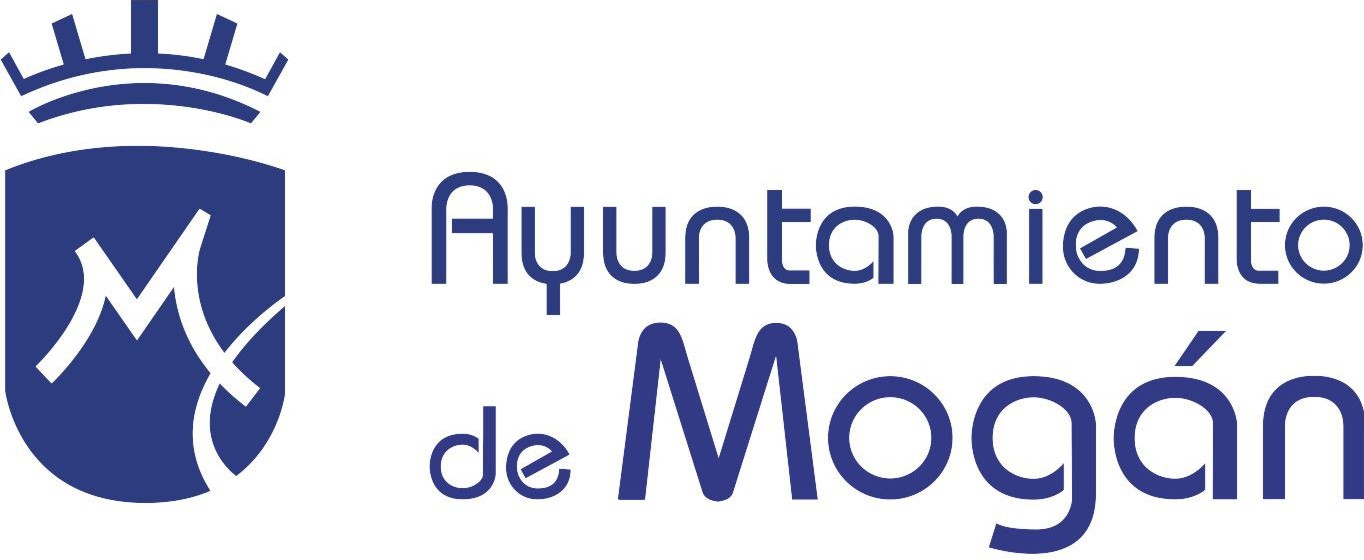 Unidad administrativa de SecretaríaVº Bº,La Alcalde-PresidentaFdo.: Onalia Bueno GarcíaPágina 9 de 9El Secretario General AccidentalFdo.: David Chao Castro(Decreto 3146/2016, de 2 de diciembre)COPIA AUTÉNTICA que puede ser comprobada mediante el Código Seguro de Verificación en https://oat.mogan.es:8448/ventanilla/validacionDoc/index.jsp?entidad=MOGANZ006754aa9381e178fc07e604e0c0d0cNPágina 1 de 9Unidad administrativa de SecretaríaDON DAVID CHAO CASTRO, SECRETARIO GENERAL ACCIDENTAL DEL ILUSTRE AYUNTAMIENTO DE MOGÁN (LAS PALMAS).CERTIFICA: Que la Junta de Gobierno Local, en sesión Ordinaria	celebrada el día30/12/2022, adoptó, entre otros, el siguiente acuerdo, que literalmente señala:Asuntos de urgencia.Previa declaración de urgencia, se pasan a tratar los expedientes que se detallan y cuyo tenor literal es el siguiente:<<20. Expte. 13201/2022. Aprobación del encargo del servicio administrativo del archivo municipal a Mogán Gestión Municipal S.L.U. para la anualidad 2023.“Consuelo Díaz León, Concejal Delegada del Ayuntamiento de Mogán, en ejercicio de las competencias que me han sido conferidas en virtud de la delegación efectuada por la Alcaldía de este Ayuntamiento, mediante Decreto 2050/2019 de 17 de junio y Decreto nº 2055/2019 de 19 de junio que establece el Orden de Precedencias en las Áreas de Gobierno y Concejalías con delegación específicas, visto el informe emitido por el Secretario General Accidental de este Ayuntamiento, de 29 de diciembre de 2022, que literalmente dice:«UNIDAD ADMINISTRATIVA DE SECRETARÍARef: DCC/cgsExpte: 13201/2022ASUNTO: Informe propuesta sobre la aprobación del encargo del servicio administrativo del archivo municipal a Mogán Gestión Municipal, S.L.U. para la anualidad 2023.DAVID CHAO CASTRO, Secretario General Accidental del Ayuntamiento de Mogán, de acuerdo con la Resolución de la Dirección General de Función Pública del Gobierno de Canarias n.º 3, de fecha 3 de enero de 2017, de conformidad con lo dispuesto en los artículos 92.bis de la Ley 7/1985, de 2 de abril, Reguladora de las Bases del Régimen Local; 3.3.a) del Real Decreto 128/2018, de 16 de marzo, por el que se regula el régimen jurídico de los funcionarios de la Administración Local con habilitación de carácter nacional; y 54 del Texto Refundido de las Disposiciones Legales Vigentes, aprobado por Real Decreto Legislativo 781/1986, de 18 de abril, así como 207 y siguientes del Reglamento Orgánico Municipal, vista la Providencia de Alcaldía de 30 de noviembre de 2022, tiene a bien emitir el siguiente INFORME, en base a los siguientes:ANTECEDENTESPRIMERO.- El Ilustre Ayuntamiento de Mogán dispone de una sociedad mercantil local denominada MOGÁN GESTIÓN MUNICIPAL, SOCIEDAD LIMITADA UNIPERSONAL, constituida en escritura pública nº 500 de fecha 27 de febrero de 2003 ante el notario D. Luis Moncholi Giner; en cuyos Estatutos figura lo siguiente:ARTÍCULO 2º.- MEDIO PROPIO PERSONIFICADO. La entidad MOGÁNGESTIÓN MUNICIPAL, S.L.U., actuará como medio propio personificado del Ilustre Ayuntamiento de Mogán y de las entidades vinculadas o dependientes del mismo, de acuerdo con lo previsto en el Artículo 32 de la Ley 9/2017, de 8 de noviembre, de Contratos del Sector Público, en relación con los encargados de los poderes adjudicadores a medios propios personificados. La empresa no podrá participar en licitaciones públicas convocadas por el Ilustre Ayuntamiento de Mogán, sin perjuicio de que, cuando no concurra ningún licitador, pueda encargársela la ejecución de la prestación objeto de la misma.Los encargos que le realicen a la Sociedad por el Ilustre Ayuntamiento de Mogán no tendrán la consideración jurídica de contrato, debiendo ser objeto de formalización en un documento que será publicado en la Plataforma de Contratación del Sector Público.El régimen jurídico de estos encargos tiene naturaleza administrativa y se regirán por la normativa vigente en cada momento que sea de aplicación a los medios propios personificados.Página 1 de 9Unidad administrativa de SecretaríaDON DAVID CHAO CASTRO, SECRETARIO GENERAL ACCIDENTAL DEL ILUSTRE AYUNTAMIENTO DE MOGÁN (LAS PALMAS).CERTIFICA: Que la Junta de Gobierno Local, en sesión Ordinaria	celebrada el día30/12/2022, adoptó, entre otros, el siguiente acuerdo, que literalmente señala:Asuntos de urgencia.Previa declaración de urgencia, se pasan a tratar los expedientes que se detallan y cuyo tenor literal es el siguiente:<<20. Expte. 13201/2022. Aprobación del encargo del servicio administrativo del archivo municipal a Mogán Gestión Municipal S.L.U. para la anualidad 2023.“Consuelo Díaz León, Concejal Delegada del Ayuntamiento de Mogán, en ejercicio de las competencias que me han sido conferidas en virtud de la delegación efectuada por la Alcaldía de este Ayuntamiento, mediante Decreto 2050/2019 de 17 de junio y Decreto nº 2055/2019 de 19 de junio que establece el Orden de Precedencias en las Áreas de Gobierno y Concejalías con delegación específicas, visto el informe emitido por el Secretario General Accidental de este Ayuntamiento, de 29 de diciembre de 2022, que literalmente dice:«UNIDAD ADMINISTRATIVA DE SECRETARÍARef: DCC/cgsExpte: 13201/2022ASUNTO: Informe propuesta sobre la aprobación del encargo del servicio administrativo del archivo municipal a Mogán Gestión Municipal, S.L.U. para la anualidad 2023.DAVID CHAO CASTRO, Secretario General Accidental del Ayuntamiento de Mogán, de acuerdo con la Resolución de la Dirección General de Función Pública del Gobierno de Canarias n.º 3, de fecha 3 de enero de 2017, de conformidad con lo dispuesto en los artículos 92.bis de la Ley 7/1985, de 2 de abril, Reguladora de las Bases del Régimen Local; 3.3.a) del Real Decreto 128/2018, de 16 de marzo, por el que se regula el régimen jurídico de los funcionarios de la Administración Local con habilitación de carácter nacional; y 54 del Texto Refundido de las Disposiciones Legales Vigentes, aprobado por Real Decreto Legislativo 781/1986, de 18 de abril, así como 207 y siguientes del Reglamento Orgánico Municipal, vista la Providencia de Alcaldía de 30 de noviembre de 2022, tiene a bien emitir el siguiente INFORME, en base a los siguientes:ANTECEDENTESPRIMERO.- El Ilustre Ayuntamiento de Mogán dispone de una sociedad mercantil local denominada MOGÁN GESTIÓN MUNICIPAL, SOCIEDAD LIMITADA UNIPERSONAL, constituida en escritura pública nº 500 de fecha 27 de febrero de 2003 ante el notario D. Luis Moncholi Giner; en cuyos Estatutos figura lo siguiente:ARTÍCULO 2º.- MEDIO PROPIO PERSONIFICADO. La entidad MOGÁNGESTIÓN MUNICIPAL, S.L.U., actuará como medio propio personificado del Ilustre Ayuntamiento de Mogán y de las entidades vinculadas o dependientes del mismo, de acuerdo con lo previsto en el Artículo 32 de la Ley 9/2017, de 8 de noviembre, de Contratos del Sector Público, en relación con los encargados de los poderes adjudicadores a medios propios personificados. La empresa no podrá participar en licitaciones públicas convocadas por el Ilustre Ayuntamiento de Mogán, sin perjuicio de que, cuando no concurra ningún licitador, pueda encargársela la ejecución de la prestación objeto de la misma.Los encargos que le realicen a la Sociedad por el Ilustre Ayuntamiento de Mogán no tendrán la consideración jurídica de contrato, debiendo ser objeto de formalización en un documento que será publicado en la Plataforma de Contratación del Sector Público.El régimen jurídico de estos encargos tiene naturaleza administrativa y se regirán por la normativa vigente en cada momento que sea de aplicación a los medios propios personificados.Página 1 de 9Unidad administrativa de SecretaríaDON DAVID CHAO CASTRO, SECRETARIO GENERAL ACCIDENTAL DEL ILUSTRE AYUNTAMIENTO DE MOGÁN (LAS PALMAS).CERTIFICA: Que la Junta de Gobierno Local, en sesión Ordinaria	celebrada el día30/12/2022, adoptó, entre otros, el siguiente acuerdo, que literalmente señala:Asuntos de urgencia.Previa declaración de urgencia, se pasan a tratar los expedientes que se detallan y cuyo tenor literal es el siguiente:<<20. Expte. 13201/2022. Aprobación del encargo del servicio administrativo del archivo municipal a Mogán Gestión Municipal S.L.U. para la anualidad 2023.“Consuelo Díaz León, Concejal Delegada del Ayuntamiento de Mogán, en ejercicio de las competencias que me han sido conferidas en virtud de la delegación efectuada por la Alcaldía de este Ayuntamiento, mediante Decreto 2050/2019 de 17 de junio y Decreto nº 2055/2019 de 19 de junio que establece el Orden de Precedencias en las Áreas de Gobierno y Concejalías con delegación específicas, visto el informe emitido por el Secretario General Accidental de este Ayuntamiento, de 29 de diciembre de 2022, que literalmente dice:«UNIDAD ADMINISTRATIVA DE SECRETARÍARef: DCC/cgsExpte: 13201/2022ASUNTO: Informe propuesta sobre la aprobación del encargo del servicio administrativo del archivo municipal a Mogán Gestión Municipal, S.L.U. para la anualidad 2023.DAVID CHAO CASTRO, Secretario General Accidental del Ayuntamiento de Mogán, de acuerdo con la Resolución de la Dirección General de Función Pública del Gobierno de Canarias n.º 3, de fecha 3 de enero de 2017, de conformidad con lo dispuesto en los artículos 92.bis de la Ley 7/1985, de 2 de abril, Reguladora de las Bases del Régimen Local; 3.3.a) del Real Decreto 128/2018, de 16 de marzo, por el que se regula el régimen jurídico de los funcionarios de la Administración Local con habilitación de carácter nacional; y 54 del Texto Refundido de las Disposiciones Legales Vigentes, aprobado por Real Decreto Legislativo 781/1986, de 18 de abril, así como 207 y siguientes del Reglamento Orgánico Municipal, vista la Providencia de Alcaldía de 30 de noviembre de 2022, tiene a bien emitir el siguiente INFORME, en base a los siguientes:ANTECEDENTESPRIMERO.- El Ilustre Ayuntamiento de Mogán dispone de una sociedad mercantil local denominada MOGÁN GESTIÓN MUNICIPAL, SOCIEDAD LIMITADA UNIPERSONAL, constituida en escritura pública nº 500 de fecha 27 de febrero de 2003 ante el notario D. Luis Moncholi Giner; en cuyos Estatutos figura lo siguiente:ARTÍCULO 2º.- MEDIO PROPIO PERSONIFICADO. La entidad MOGÁNGESTIÓN MUNICIPAL, S.L.U., actuará como medio propio personificado del Ilustre Ayuntamiento de Mogán y de las entidades vinculadas o dependientes del mismo, de acuerdo con lo previsto en el Artículo 32 de la Ley 9/2017, de 8 de noviembre, de Contratos del Sector Público, en relación con los encargados de los poderes adjudicadores a medios propios personificados. La empresa no podrá participar en licitaciones públicas convocadas por el Ilustre Ayuntamiento de Mogán, sin perjuicio de que, cuando no concurra ningún licitador, pueda encargársela la ejecución de la prestación objeto de la misma.Los encargos que le realicen a la Sociedad por el Ilustre Ayuntamiento de Mogán no tendrán la consideración jurídica de contrato, debiendo ser objeto de formalización en un documento que será publicado en la Plataforma de Contratación del Sector Público.El régimen jurídico de estos encargos tiene naturaleza administrativa y se regirán por la normativa vigente en cada momento que sea de aplicación a los medios propios personificados.COPIA AUTÉNTICA que puede ser comprobada mediante el Código Seguro de Verificación en https://oat.mogan.es:8448/ventanilla/validacionDoc/index.jsp?entidad=MOGANZ006754aa9381e178fc07e604e0c0d0cNDocumento firmado por:Cargo:Fecha/hora:COPIA AUTÉNTICA que puede ser comprobada mediante el Código Seguro de Verificación en https://oat.mogan.es:8448/ventanilla/validacionDoc/index.jsp?entidad=MOGANZ006754aa9381e178fc07e604e0c0d0cNDAVID CHAO CASTROJUAN MENCEY NAVARRO ROMERO (AYUNTAMIENTO DE MOGAN)Secretario General AccidentalAlcalde Accidental30/12/2022 13:3330/12/2022 13:55COPIA AUTÉNTICA que puede ser comprobada mediante el Código Seguro de Verificación en https://oat.mogan.es:8448/ventanilla/validacionDoc/index.jsp?entidad=MOGANZ006754aa9381e178fc07e604e0c0d0cNPágina 2 de 9ARTÍCULO 3º.- OBJETO SOCIAL. La Sociedad tiene por objeto las siguientes actividades:La colaboración para el desarrollo de todas aquellas actuaciones, que sin implicar el ejercicio de actos de autoridad, sean conducentes a la cobranza o gestión recaudatoria de impuestos, tributos, tasas, multas, precios públicos y exacciones de carácter local en periodo voluntario y/o ejecutivo que se encomiende por el Ayuntamiento de Mogán.Concertar con otras instituciones públicas o privadas actuaciones tendentes a la realización de los objetivos de la Sociedad.Parcelación en fincas y formación de urbanizaciones.Compraventa de fincas rústicas y urbanas en su totalidad y en parcelas.Compraventa de viviendas y edificios.Construcción de obras por cuenta propia o por cuenta de terceros.La prestación de servicios de organización de mataderos, ferias y mercados.La prestación de servicios funerarios y de cementerios.La prestación de suministro de aguas, limpieza y recogida de basuras, así como limpieza de alcantarillado y fosas sépticas, y el tratamiento de residuos sólidas y aguas residuales, así como servicios de contraincendios.La promoción, gestión y explotación de cualesquiera de los bienes, servicios y actividades de competencia municipal.Asesoramiento jurídico, económico y tributario y financiero a las entidades públicas que lo requieran.La promoción, construcción y explotación de viviendas de promoción pública.La explotación y gestión de servicios de estacionamiento de vehículos limitado y controlado en la vía pública bajo control horario; así como en edificios, estructuras o espacios destinados al aparcamiento de vehículos sean o no de titularidad municipal; de transportes y de movilidad urbana.La prestación del servicio de lectura, revisión, inspección, verificación, mantenimiento e instalación de contadores, de mantenimiento de redes de abastecimiento; de supervisión y control de los depósitos municipales.La prestación de servicios de limpieza de instalaciones municipales.La prestación del servicio de gestión del archivo municipal.La prestación de los servicios de temporada, limpieza y salvamento en las playas del municipio de MogánLa prestación de servicios de apoyo a la gestión a entidades del sector público.()SEGUNDO.- El Pleno Municipal, en sesión ordinaria celebrada el día 11 de noviembre de 2021, aprueba, entre otras cuestiones, el siguiente acuerdo:PRIMERO.- Aprobar la forma de gestión directa por este ayuntamiento del servicio del Archivo Municipal, por tratarse de un servicio administrativo cuya superior dirección se incardina dentro de la función de fe pública de la Secretaría y cumplirse los criterios de sostenibilidad y eficiencia en la gestión, sin perjuicio de la posibilidad y necesidad de encargar parte de las tareas propias del servicio a una empresa municipal.TERCERO.- La Junta de Gobierno Local celebrada en sesión ordinaria el día 29 de noviembre de 2022 aprueba, entre otras cuestiones, las tarifas de Mogán Gestión Municipal, S.L.U. para el ejercicio 2023, acuerdo que no se reproduce en aras a la brevedad.CUARTO.- Mediante Providencia de Alcaldía de fecha 30 de noviembre de 2022 se dispone Iniciar expediente de encomienda para la gestión del servicio ARCHIVO MUNICIPAL, a MOGÁN GESTIÓN MUNICIPAL, S.L.U., habida cuenta que es una empresa municipal y se solicita: Que por los técnicos municipales se emitan los informes pertinentes al objeto de establecer la encomienda para la prestación del servicio del Archivo Municipal.QUINTO.- Se ha emitido informe desde esta Secretaría, con fecha 1 de diciembre de 2022, en el que, entre otras cuestiones, se informa del procedimiento a seguir, en estos términos:« Así pues, en el caso que nos ocupa, puestos en conexión el contenido del artículo 32 de la Ley 9/2017, de 8 de noviembre, de Contratos del Sector Público -LCSP 20117- y del artículo 11 de la Ley 40/2015, de 1 de octubre, Ley de Régimen Jurídico del Sector Público-LRJSP-, vemos que será preciso en el presente expediente el cumplimiento de los siguientes requisitos:A. Que la sociedad en cuestión sea considerada un medio propio y servicio técnico (medio propio personificado en los términos de la Ley 9/2017) de esta Administración para poder encomendarle la gestión planeada, situación que sí se da en nuestro caso, al recogerse de forma expresa en los estatutos de la entidad Mogán Gestión Municipal, S.L.Página 2 de 9ARTÍCULO 3º.- OBJETO SOCIAL. La Sociedad tiene por objeto las siguientes actividades:La colaboración para el desarrollo de todas aquellas actuaciones, que sin implicar el ejercicio de actos de autoridad, sean conducentes a la cobranza o gestión recaudatoria de impuestos, tributos, tasas, multas, precios públicos y exacciones de carácter local en periodo voluntario y/o ejecutivo que se encomiende por el Ayuntamiento de Mogán.Concertar con otras instituciones públicas o privadas actuaciones tendentes a la realización de los objetivos de la Sociedad.Parcelación en fincas y formación de urbanizaciones.Compraventa de fincas rústicas y urbanas en su totalidad y en parcelas.Compraventa de viviendas y edificios.Construcción de obras por cuenta propia o por cuenta de terceros.La prestación de servicios de organización de mataderos, ferias y mercados.La prestación de servicios funerarios y de cementerios.La prestación de suministro de aguas, limpieza y recogida de basuras, así como limpieza de alcantarillado y fosas sépticas, y el tratamiento de residuos sólidas y aguas residuales, así como servicios de contraincendios.La promoción, gestión y explotación de cualesquiera de los bienes, servicios y actividades de competencia municipal.Asesoramiento jurídico, económico y tributario y financiero a las entidades públicas que lo requieran.La promoción, construcción y explotación de viviendas de promoción pública.La explotación y gestión de servicios de estacionamiento de vehículos limitado y controlado en la vía pública bajo control horario; así como en edificios, estructuras o espacios destinados al aparcamiento de vehículos sean o no de titularidad municipal; de transportes y de movilidad urbana.La prestación del servicio de lectura, revisión, inspección, verificación, mantenimiento e instalación de contadores, de mantenimiento de redes de abastecimiento; de supervisión y control de los depósitos municipales.La prestación de servicios de limpieza de instalaciones municipales.La prestación del servicio de gestión del archivo municipal.La prestación de los servicios de temporada, limpieza y salvamento en las playas del municipio de MogánLa prestación de servicios de apoyo a la gestión a entidades del sector público.()SEGUNDO.- El Pleno Municipal, en sesión ordinaria celebrada el día 11 de noviembre de 2021, aprueba, entre otras cuestiones, el siguiente acuerdo:PRIMERO.- Aprobar la forma de gestión directa por este ayuntamiento del servicio del Archivo Municipal, por tratarse de un servicio administrativo cuya superior dirección se incardina dentro de la función de fe pública de la Secretaría y cumplirse los criterios de sostenibilidad y eficiencia en la gestión, sin perjuicio de la posibilidad y necesidad de encargar parte de las tareas propias del servicio a una empresa municipal.TERCERO.- La Junta de Gobierno Local celebrada en sesión ordinaria el día 29 de noviembre de 2022 aprueba, entre otras cuestiones, las tarifas de Mogán Gestión Municipal, S.L.U. para el ejercicio 2023, acuerdo que no se reproduce en aras a la brevedad.CUARTO.- Mediante Providencia de Alcaldía de fecha 30 de noviembre de 2022 se dispone Iniciar expediente de encomienda para la gestión del servicio ARCHIVO MUNICIPAL, a MOGÁN GESTIÓN MUNICIPAL, S.L.U., habida cuenta que es una empresa municipal y se solicita: Que por los técnicos municipales se emitan los informes pertinentes al objeto de establecer la encomienda para la prestación del servicio del Archivo Municipal.QUINTO.- Se ha emitido informe desde esta Secretaría, con fecha 1 de diciembre de 2022, en el que, entre otras cuestiones, se informa del procedimiento a seguir, en estos términos:« Así pues, en el caso que nos ocupa, puestos en conexión el contenido del artículo 32 de la Ley 9/2017, de 8 de noviembre, de Contratos del Sector Público -LCSP 20117- y del artículo 11 de la Ley 40/2015, de 1 de octubre, Ley de Régimen Jurídico del Sector Público-LRJSP-, vemos que será preciso en el presente expediente el cumplimiento de los siguientes requisitos:A. Que la sociedad en cuestión sea considerada un medio propio y servicio técnico (medio propio personificado en los términos de la Ley 9/2017) de esta Administración para poder encomendarle la gestión planeada, situación que sí se da en nuestro caso, al recogerse de forma expresa en los estatutos de la entidad Mogán Gestión Municipal, S.L.Página 2 de 9ARTÍCULO 3º.- OBJETO SOCIAL. La Sociedad tiene por objeto las siguientes actividades:La colaboración para el desarrollo de todas aquellas actuaciones, que sin implicar el ejercicio de actos de autoridad, sean conducentes a la cobranza o gestión recaudatoria de impuestos, tributos, tasas, multas, precios públicos y exacciones de carácter local en periodo voluntario y/o ejecutivo que se encomiende por el Ayuntamiento de Mogán.Concertar con otras instituciones públicas o privadas actuaciones tendentes a la realización de los objetivos de la Sociedad.Parcelación en fincas y formación de urbanizaciones.Compraventa de fincas rústicas y urbanas en su totalidad y en parcelas.Compraventa de viviendas y edificios.Construcción de obras por cuenta propia o por cuenta de terceros.La prestación de servicios de organización de mataderos, ferias y mercados.La prestación de servicios funerarios y de cementerios.La prestación de suministro de aguas, limpieza y recogida de basuras, así como limpieza de alcantarillado y fosas sépticas, y el tratamiento de residuos sólidas y aguas residuales, así como servicios de contraincendios.La promoción, gestión y explotación de cualesquiera de los bienes, servicios y actividades de competencia municipal.Asesoramiento jurídico, económico y tributario y financiero a las entidades públicas que lo requieran.La promoción, construcción y explotación de viviendas de promoción pública.La explotación y gestión de servicios de estacionamiento de vehículos limitado y controlado en la vía pública bajo control horario; así como en edificios, estructuras o espacios destinados al aparcamiento de vehículos sean o no de titularidad municipal; de transportes y de movilidad urbana.La prestación del servicio de lectura, revisión, inspección, verificación, mantenimiento e instalación de contadores, de mantenimiento de redes de abastecimiento; de supervisión y control de los depósitos municipales.La prestación de servicios de limpieza de instalaciones municipales.La prestación del servicio de gestión del archivo municipal.La prestación de los servicios de temporada, limpieza y salvamento en las playas del municipio de MogánLa prestación de servicios de apoyo a la gestión a entidades del sector público.()SEGUNDO.- El Pleno Municipal, en sesión ordinaria celebrada el día 11 de noviembre de 2021, aprueba, entre otras cuestiones, el siguiente acuerdo:PRIMERO.- Aprobar la forma de gestión directa por este ayuntamiento del servicio del Archivo Municipal, por tratarse de un servicio administrativo cuya superior dirección se incardina dentro de la función de fe pública de la Secretaría y cumplirse los criterios de sostenibilidad y eficiencia en la gestión, sin perjuicio de la posibilidad y necesidad de encargar parte de las tareas propias del servicio a una empresa municipal.TERCERO.- La Junta de Gobierno Local celebrada en sesión ordinaria el día 29 de noviembre de 2022 aprueba, entre otras cuestiones, las tarifas de Mogán Gestión Municipal, S.L.U. para el ejercicio 2023, acuerdo que no se reproduce en aras a la brevedad.CUARTO.- Mediante Providencia de Alcaldía de fecha 30 de noviembre de 2022 se dispone Iniciar expediente de encomienda para la gestión del servicio ARCHIVO MUNICIPAL, a MOGÁN GESTIÓN MUNICIPAL, S.L.U., habida cuenta que es una empresa municipal y se solicita: Que por los técnicos municipales se emitan los informes pertinentes al objeto de establecer la encomienda para la prestación del servicio del Archivo Municipal.QUINTO.- Se ha emitido informe desde esta Secretaría, con fecha 1 de diciembre de 2022, en el que, entre otras cuestiones, se informa del procedimiento a seguir, en estos términos:« Así pues, en el caso que nos ocupa, puestos en conexión el contenido del artículo 32 de la Ley 9/2017, de 8 de noviembre, de Contratos del Sector Público -LCSP 20117- y del artículo 11 de la Ley 40/2015, de 1 de octubre, Ley de Régimen Jurídico del Sector Público-LRJSP-, vemos que será preciso en el presente expediente el cumplimiento de los siguientes requisitos:A. Que la sociedad en cuestión sea considerada un medio propio y servicio técnico (medio propio personificado en los términos de la Ley 9/2017) de esta Administración para poder encomendarle la gestión planeada, situación que sí se da en nuestro caso, al recogerse de forma expresa en los estatutos de la entidad Mogán Gestión Municipal, S.L.COPIA AUTÉNTICA que puede ser comprobada mediante el Código Seguro de Verificación en https://oat.mogan.es:8448/ventanilla/validacionDoc/index.jsp?entidad=MOGANZ006754aa9381e178fc07e604e0c0d0cNDocumento firmado por:Cargo:Fecha/hora:COPIA AUTÉNTICA que puede ser comprobada mediante el Código Seguro de Verificación en https://oat.mogan.es:8448/ventanilla/validacionDoc/index.jsp?entidad=MOGANZ006754aa9381e178fc07e604e0c0d0cNDAVID CHAO CASTROJUAN MENCEY NAVARRO ROMERO (AYUNTAMIENTO DE MOGAN)Secretario General AccidentalAlcalde Accidental30/12/2022 13:3330/12/2022 13:55COPIA AUTÉNTICA que puede ser comprobada mediante el Código Seguro de Verificación en https://oat.mogan.es:8448/ventanilla/validacionDoc/index.jsp?entidad=MOGANZ006754aa9381e178fc07e604e0c0d0cNPágina 3 de 9Unidad administrativa de SecretaríaSolicitud de informe de Intervención para verificar la posibilidad de financiación de los gastos derivados del encargo para el año 2023.Solicitud de informe a los Servicios Técnicos Municipales a fin de establecer la actividad concreta objeto del encargo y requisitos necesarios para su desarrollo.Que la Junta de Gobierno Local, como órgano competente por delegación, sea quien adopte acuerdo expreso por el que le confiera el encargo.Que por parte de la Sociedad se acepte dicho encargo.Al no realizarse la encomienda entre órganos administrativos o Entidades de Derecho Público de la misma Administración, no será necesaria la publicación de la formalización de la encomienda en el Boletín Oficial de la Provincia de Las Palmas, en aplicación del artículo11.3 de la LRJSP. Sin embargo, de acuerdo con el 32.6 y 63.6 de la LCSP, el acuerdo de formalización se publicará en la Plataforma de Contratación.A la vista de cuanto antecede, el funcionario que suscribe informa que procede el encargo a medio propio propuesto a la sociedad mercantil de capital íntegramente municipal, previos los trámites legalmente establecidos arriba señalados. »SEXTO.- Obra en el expediente el informe del Gerente de la compañía mercantil Mogán Gestión Municipal, S.L.U., de fecha 21 de diciembre de 2022 en el que informa sobre los costes efectivos y reales del servicio administrativo del archivo municipal, en el que concluye que el coste previsto para el ejercicio anual 2023, asciende a un total de 69.870,87 euros.SÉPTIMO.- Obra en el expediente retención de crédito de fecha 22 de diciembre de 2022, con número de operación 220229000227 por la cantidad de 69.870.87 euros.OCTAVO.- Obran en el expediente las Escrituras de Constitución de la entidad Mogán Gestión Municipal, S.L.U., así como sus Estatutos y las últimas Cuentas Anuales disponibles, referidas a la anualidad 2021. NOVENO.- Obra en el expediente certificado del Interventor de fecha 05/01/2022 en el que fija los recursos ordinarios del presupuesto 2022 en 43.169.609,22 euros.FUNDAMENTOS JURÍDICOSPRIMERO.- En el artículo 85 de la Ley 7/1985, de 2 de abril, Reguladora de las Bases de Régimen Local (en adelante, LRBRL) se indica que:« 1. Son servicios públicos locales los que prestan las entidades locales en el ámbito de sus competencias.2. Los servicios públicos de competencia local habrán de gestionarse de la forma más sostenible y eficiente de entre las enumeradas a continuación:Gestión directa:Gestión por la propia Entidad Local.Organismo autónomo local.Entidad pública empresarial local.Sociedad mercantil local, cuyo capital social sea de titularidad pública.Solo podrá hacerse uso de las formas previstas en las letras c) y d) cuando quede acreditado mediante memo1ria justificativa elaborada al efecto que resultan más sostenibles y eficientes que las formas dispuestas en las letras a) y b), para lo que se deberán tener en cuenta los criterios de rentabilidad económica y recuperación de la inversión. Además, deberá constar en el expediente la memoria justificativa del asesoramiento recibido que se elevará al Pleno para su aprobación en donde se incluirán los informes sobre el coste del servicio, así como, el apoyo técnico recibido, que deberán ser publicitados. A estos efectos, se recabará informe del interventor local quien valorará la sostenibilidad financiera de las propuestas planteadas, de conformidad con lo previsto en el artículo 4 de la Ley Orgánica 2/2012, de 27 de abril, de Estabilidad Presupuestaria y Sostenibilidad Financiera.[] »SEGUNDO.- La encomienda de gestión por parte del Ayuntamiento a una sociedad mercantil de capital íntegramente municipal y medio propio de dicha Administración se recoge en el artículo 32 de la Ley 9/2017, de 8 de noviembre, de Contratos del Sector Público, por la que se transponen al ordenamiento jurídico español las Directivas del Parlamento Europeo y del Consejo 2014/23/UE y 2014/24/UE, de 26 de febrero de 2014 (en adelante LCSP).El artículo 32.2 señala que tendrán la consideración de medio propio personificado respecto de una única entidad concreta del sector público aquellas personas jurídicas, de derecho público o de derechoPágina 3 de 9Unidad administrativa de SecretaríaSolicitud de informe de Intervención para verificar la posibilidad de financiación de los gastos derivados del encargo para el año 2023.Solicitud de informe a los Servicios Técnicos Municipales a fin de establecer la actividad concreta objeto del encargo y requisitos necesarios para su desarrollo.Que la Junta de Gobierno Local, como órgano competente por delegación, sea quien adopte acuerdo expreso por el que le confiera el encargo.Que por parte de la Sociedad se acepte dicho encargo.Al no realizarse la encomienda entre órganos administrativos o Entidades de Derecho Público de la misma Administración, no será necesaria la publicación de la formalización de la encomienda en el Boletín Oficial de la Provincia de Las Palmas, en aplicación del artículo11.3 de la LRJSP. Sin embargo, de acuerdo con el 32.6 y 63.6 de la LCSP, el acuerdo de formalización se publicará en la Plataforma de Contratación.A la vista de cuanto antecede, el funcionario que suscribe informa que procede el encargo a medio propio propuesto a la sociedad mercantil de capital íntegramente municipal, previos los trámites legalmente establecidos arriba señalados. »SEXTO.- Obra en el expediente el informe del Gerente de la compañía mercantil Mogán Gestión Municipal, S.L.U., de fecha 21 de diciembre de 2022 en el que informa sobre los costes efectivos y reales del servicio administrativo del archivo municipal, en el que concluye que el coste previsto para el ejercicio anual 2023, asciende a un total de 69.870,87 euros.SÉPTIMO.- Obra en el expediente retención de crédito de fecha 22 de diciembre de 2022, con número de operación 220229000227 por la cantidad de 69.870.87 euros.OCTAVO.- Obran en el expediente las Escrituras de Constitución de la entidad Mogán Gestión Municipal, S.L.U., así como sus Estatutos y las últimas Cuentas Anuales disponibles, referidas a la anualidad 2021. NOVENO.- Obra en el expediente certificado del Interventor de fecha 05/01/2022 en el que fija los recursos ordinarios del presupuesto 2022 en 43.169.609,22 euros.FUNDAMENTOS JURÍDICOSPRIMERO.- En el artículo 85 de la Ley 7/1985, de 2 de abril, Reguladora de las Bases de Régimen Local (en adelante, LRBRL) se indica que:« 1. Son servicios públicos locales los que prestan las entidades locales en el ámbito de sus competencias.2. Los servicios públicos de competencia local habrán de gestionarse de la forma más sostenible y eficiente de entre las enumeradas a continuación:Gestión directa:Gestión por la propia Entidad Local.Organismo autónomo local.Entidad pública empresarial local.Sociedad mercantil local, cuyo capital social sea de titularidad pública.Solo podrá hacerse uso de las formas previstas en las letras c) y d) cuando quede acreditado mediante memo1ria justificativa elaborada al efecto que resultan más sostenibles y eficientes que las formas dispuestas en las letras a) y b), para lo que se deberán tener en cuenta los criterios de rentabilidad económica y recuperación de la inversión. Además, deberá constar en el expediente la memoria justificativa del asesoramiento recibido que se elevará al Pleno para su aprobación en donde se incluirán los informes sobre el coste del servicio, así como, el apoyo técnico recibido, que deberán ser publicitados. A estos efectos, se recabará informe del interventor local quien valorará la sostenibilidad financiera de las propuestas planteadas, de conformidad con lo previsto en el artículo 4 de la Ley Orgánica 2/2012, de 27 de abril, de Estabilidad Presupuestaria y Sostenibilidad Financiera.[] »SEGUNDO.- La encomienda de gestión por parte del Ayuntamiento a una sociedad mercantil de capital íntegramente municipal y medio propio de dicha Administración se recoge en el artículo 32 de la Ley 9/2017, de 8 de noviembre, de Contratos del Sector Público, por la que se transponen al ordenamiento jurídico español las Directivas del Parlamento Europeo y del Consejo 2014/23/UE y 2014/24/UE, de 26 de febrero de 2014 (en adelante LCSP).El artículo 32.2 señala que tendrán la consideración de medio propio personificado respecto de una única entidad concreta del sector público aquellas personas jurídicas, de derecho público o de derechoPágina 3 de 9Unidad administrativa de SecretaríaSolicitud de informe de Intervención para verificar la posibilidad de financiación de los gastos derivados del encargo para el año 2023.Solicitud de informe a los Servicios Técnicos Municipales a fin de establecer la actividad concreta objeto del encargo y requisitos necesarios para su desarrollo.Que la Junta de Gobierno Local, como órgano competente por delegación, sea quien adopte acuerdo expreso por el que le confiera el encargo.Que por parte de la Sociedad se acepte dicho encargo.Al no realizarse la encomienda entre órganos administrativos o Entidades de Derecho Público de la misma Administración, no será necesaria la publicación de la formalización de la encomienda en el Boletín Oficial de la Provincia de Las Palmas, en aplicación del artículo11.3 de la LRJSP. Sin embargo, de acuerdo con el 32.6 y 63.6 de la LCSP, el acuerdo de formalización se publicará en la Plataforma de Contratación.A la vista de cuanto antecede, el funcionario que suscribe informa que procede el encargo a medio propio propuesto a la sociedad mercantil de capital íntegramente municipal, previos los trámites legalmente establecidos arriba señalados. »SEXTO.- Obra en el expediente el informe del Gerente de la compañía mercantil Mogán Gestión Municipal, S.L.U., de fecha 21 de diciembre de 2022 en el que informa sobre los costes efectivos y reales del servicio administrativo del archivo municipal, en el que concluye que el coste previsto para el ejercicio anual 2023, asciende a un total de 69.870,87 euros.SÉPTIMO.- Obra en el expediente retención de crédito de fecha 22 de diciembre de 2022, con número de operación 220229000227 por la cantidad de 69.870.87 euros.OCTAVO.- Obran en el expediente las Escrituras de Constitución de la entidad Mogán Gestión Municipal, S.L.U., así como sus Estatutos y las últimas Cuentas Anuales disponibles, referidas a la anualidad 2021. NOVENO.- Obra en el expediente certificado del Interventor de fecha 05/01/2022 en el que fija los recursos ordinarios del presupuesto 2022 en 43.169.609,22 euros.FUNDAMENTOS JURÍDICOSPRIMERO.- En el artículo 85 de la Ley 7/1985, de 2 de abril, Reguladora de las Bases de Régimen Local (en adelante, LRBRL) se indica que:« 1. Son servicios públicos locales los que prestan las entidades locales en el ámbito de sus competencias.2. Los servicios públicos de competencia local habrán de gestionarse de la forma más sostenible y eficiente de entre las enumeradas a continuación:Gestión directa:Gestión por la propia Entidad Local.Organismo autónomo local.Entidad pública empresarial local.Sociedad mercantil local, cuyo capital social sea de titularidad pública.Solo podrá hacerse uso de las formas previstas en las letras c) y d) cuando quede acreditado mediante memo1ria justificativa elaborada al efecto que resultan más sostenibles y eficientes que las formas dispuestas en las letras a) y b), para lo que se deberán tener en cuenta los criterios de rentabilidad económica y recuperación de la inversión. Además, deberá constar en el expediente la memoria justificativa del asesoramiento recibido que se elevará al Pleno para su aprobación en donde se incluirán los informes sobre el coste del servicio, así como, el apoyo técnico recibido, que deberán ser publicitados. A estos efectos, se recabará informe del interventor local quien valorará la sostenibilidad financiera de las propuestas planteadas, de conformidad con lo previsto en el artículo 4 de la Ley Orgánica 2/2012, de 27 de abril, de Estabilidad Presupuestaria y Sostenibilidad Financiera.[] »SEGUNDO.- La encomienda de gestión por parte del Ayuntamiento a una sociedad mercantil de capital íntegramente municipal y medio propio de dicha Administración se recoge en el artículo 32 de la Ley 9/2017, de 8 de noviembre, de Contratos del Sector Público, por la que se transponen al ordenamiento jurídico español las Directivas del Parlamento Europeo y del Consejo 2014/23/UE y 2014/24/UE, de 26 de febrero de 2014 (en adelante LCSP).El artículo 32.2 señala que tendrán la consideración de medio propio personificado respecto de una única entidad concreta del sector público aquellas personas jurídicas, de derecho público o de derechoCOPIA AUTÉNTICA que puede ser comprobada mediante el Código Seguro de Verificación en https://oat.mogan.es:8448/ventanilla/validacionDoc/index.jsp?entidad=MOGANZ006754aa9381e178fc07e604e0c0d0cNDocumento firmado por:Cargo:Fecha/hora:COPIA AUTÉNTICA que puede ser comprobada mediante el Código Seguro de Verificación en https://oat.mogan.es:8448/ventanilla/validacionDoc/index.jsp?entidad=MOGANZ006754aa9381e178fc07e604e0c0d0cNDAVID CHAO CASTROJUAN MENCEY NAVARRO ROMERO (AYUNTAMIENTO DE MOGAN)Secretario General AccidentalAlcalde Accidental30/12/2022 13:3330/12/2022 13:55COPIA AUTÉNTICA que puede ser comprobada mediante el Código Seguro de Verificación en https://oat.mogan.es:8448/ventanilla/validacionDoc/index.jsp?entidad=MOGANZ006754aa9381e178fc07e604e0c0d0cNPágina 4 de 9privado, que cumplan todos y cada uno de los requisitos que se establecen a continuación:« a) Que el poder adjudicador que pueda conferirle encargos ejerza sobre el ente destinatario de los mismos un control, directo o indirecto, análogo al que ostentaría sobre sus propios servicios o unidades, de manera que el primero pueda ejercer sobre el segundo una influencia decisiva sobre sus objetivos estratégicos y decisiones significativas.En todo caso se entenderá que el poder adjudicador que puede conferirle encargos ostenta sobre el ente destinatario del mismo un control análogo al que ejerce sobre sus propios servicios o unidades cuando él mismo o bien otro u otros poderes adjudicadores o personas jurídicas controlados del mismo modo por el primero puedan conferirle encargos que sean de ejecución obligatoria para el ente destinatario del encargo por así establecerlo los estatutos o el acto de creación, de manera que exista una unidad de decisión entre ellos, de acuerdo con instrucciones fijadas unilateralmente por el ente que puede realizar el encargo. La compensación se establecerá por referencia a tarifas aprobadas por la entidad pública de la que depende el medio propio personificado para las actividades objeto de encargo realizadas por el medio propio directamente y, en la forma que reglamentariamente se determine, atendiendo al coste efectivo soportado por el medio propio para las actividades objeto del encargo que se subcontraten con empresarios particulares en los casos en que este coste sea inferior al resultante de aplicar las tarifas a las actividades subcontratadas.Dichas tarifas se calcularán de manera que representen los costes reales de realización de las unidades producidas directamente por el medio propio.Que más del 80 por ciento de las actividades del ente destinatario del encargo se lleven a cabo en el ejercicio de los cometidos que le han sido confiados por el poder adjudicador que hace el encargo y que lo controla o por otras personas jurídicas controladas del mismo modo por la entidad que hace el encargo.A estos efectos, para calcular el 80 por ciento de las actividades del ente destinatario del encargo se tomarán en consideración el promedio del volumen global de negocios, los gastos soportados por los servicios prestados al poder adjudicador en relación con la totalidad de los gastos en que haya incurrido el medio propio por razón de las prestaciones que haya realizado a cualquier entidad, u otro indicador alternativo de actividad que sea fiable, y todo ello referido a los tres ejercicios anteriores al de formalización del encargo.Cuando debido a la fecha de creación o de inicio de actividad del poder adjudicador que hace el encargo, o debido a la reorganización de las actividades de este, el volumen global de negocios, u otro indicador alternativo de actividad, de acuerdo con lo establecido en el párrafo anterior, no estuvieran disponibles respecto de los tres ejercicios anteriores a la formalización del encargo o hubieran perdido su vigencia, será suficiente con justificar que el cálculo del nivel de actividad se corresponde con la realidad, en especial mediante proyecciones de negocio.Cuando el ente destinatario del encargo sea un ente de personificación jurídico-privada, además, la totalidad de su capital o patrimonio tendrá que ser de titularidad o aportación pública.La condición de medio propio personificado de la entidad destinataria del encargo respecto del concreto poder adjudicador que hace el encargo deberá reconocerse expresamente en sus estatutos o actos de creación, previo cumplimiento de los siguientes requisitos:1º.- Conformidad o autorización expresa del poder adjudicador respecto del que vaya a ser medio propio.2º.- Verificación por la entidad pública de que dependa el ente que vaya a ser medio propio, de que cuenta con medios personales y materiales apropiados para la realización de los encargos de conformidad con su objeto social.Los estatutos o acto de creación del ente destinatario del encargo deberá determinar: el poder adjudicador respecto del cual tiene esa condición; precisar el régimen jurídico y administrativo de los encargos que se les puedan conferir; y establecer la imposibilidad de que participen en licitaciones públicas convocadas por el poder adjudicador del que sean medio propio personificado, sin perjuicio de que, cuando no concurra ningún licitador, pueda encargárseles la ejecución de la prestación objeto de las mismas.En todo caso, se presumirá que cumple el requisito establecido en el número 2.º de la presente letra cuando haya obtenido la correspondiente clasificación respecto a los grupos, subgrupos y categorías que ostente.»Por un lado, en el apartado 6 del mentado artículo 32 de la LCSP, se indica:<< 6. Los encargos que realicen las entidades del sector público a un ente que, de acuerdo con los apartados segundo, tercero o cuarto de este artículo, pueda ser calificado como medio propio personificado del primero o primeros, no tendrán la consideración jurídica de contrato, debiendo únicamente cumplir las siguientes normas:Página 4 de 9privado, que cumplan todos y cada uno de los requisitos que se establecen a continuación:« a) Que el poder adjudicador que pueda conferirle encargos ejerza sobre el ente destinatario de los mismos un control, directo o indirecto, análogo al que ostentaría sobre sus propios servicios o unidades, de manera que el primero pueda ejercer sobre el segundo una influencia decisiva sobre sus objetivos estratégicos y decisiones significativas.En todo caso se entenderá que el poder adjudicador que puede conferirle encargos ostenta sobre el ente destinatario del mismo un control análogo al que ejerce sobre sus propios servicios o unidades cuando él mismo o bien otro u otros poderes adjudicadores o personas jurídicas controlados del mismo modo por el primero puedan conferirle encargos que sean de ejecución obligatoria para el ente destinatario del encargo por así establecerlo los estatutos o el acto de creación, de manera que exista una unidad de decisión entre ellos, de acuerdo con instrucciones fijadas unilateralmente por el ente que puede realizar el encargo. La compensación se establecerá por referencia a tarifas aprobadas por la entidad pública de la que depende el medio propio personificado para las actividades objeto de encargo realizadas por el medio propio directamente y, en la forma que reglamentariamente se determine, atendiendo al coste efectivo soportado por el medio propio para las actividades objeto del encargo que se subcontraten con empresarios particulares en los casos en que este coste sea inferior al resultante de aplicar las tarifas a las actividades subcontratadas.Dichas tarifas se calcularán de manera que representen los costes reales de realización de las unidades producidas directamente por el medio propio.Que más del 80 por ciento de las actividades del ente destinatario del encargo se lleven a cabo en el ejercicio de los cometidos que le han sido confiados por el poder adjudicador que hace el encargo y que lo controla o por otras personas jurídicas controladas del mismo modo por la entidad que hace el encargo.A estos efectos, para calcular el 80 por ciento de las actividades del ente destinatario del encargo se tomarán en consideración el promedio del volumen global de negocios, los gastos soportados por los servicios prestados al poder adjudicador en relación con la totalidad de los gastos en que haya incurrido el medio propio por razón de las prestaciones que haya realizado a cualquier entidad, u otro indicador alternativo de actividad que sea fiable, y todo ello referido a los tres ejercicios anteriores al de formalización del encargo.Cuando debido a la fecha de creación o de inicio de actividad del poder adjudicador que hace el encargo, o debido a la reorganización de las actividades de este, el volumen global de negocios, u otro indicador alternativo de actividad, de acuerdo con lo establecido en el párrafo anterior, no estuvieran disponibles respecto de los tres ejercicios anteriores a la formalización del encargo o hubieran perdido su vigencia, será suficiente con justificar que el cálculo del nivel de actividad se corresponde con la realidad, en especial mediante proyecciones de negocio.Cuando el ente destinatario del encargo sea un ente de personificación jurídico-privada, además, la totalidad de su capital o patrimonio tendrá que ser de titularidad o aportación pública.La condición de medio propio personificado de la entidad destinataria del encargo respecto del concreto poder adjudicador que hace el encargo deberá reconocerse expresamente en sus estatutos o actos de creación, previo cumplimiento de los siguientes requisitos:1º.- Conformidad o autorización expresa del poder adjudicador respecto del que vaya a ser medio propio.2º.- Verificación por la entidad pública de que dependa el ente que vaya a ser medio propio, de que cuenta con medios personales y materiales apropiados para la realización de los encargos de conformidad con su objeto social.Los estatutos o acto de creación del ente destinatario del encargo deberá determinar: el poder adjudicador respecto del cual tiene esa condición; precisar el régimen jurídico y administrativo de los encargos que se les puedan conferir; y establecer la imposibilidad de que participen en licitaciones públicas convocadas por el poder adjudicador del que sean medio propio personificado, sin perjuicio de que, cuando no concurra ningún licitador, pueda encargárseles la ejecución de la prestación objeto de las mismas.En todo caso, se presumirá que cumple el requisito establecido en el número 2.º de la presente letra cuando haya obtenido la correspondiente clasificación respecto a los grupos, subgrupos y categorías que ostente.»Por un lado, en el apartado 6 del mentado artículo 32 de la LCSP, se indica:<< 6. Los encargos que realicen las entidades del sector público a un ente que, de acuerdo con los apartados segundo, tercero o cuarto de este artículo, pueda ser calificado como medio propio personificado del primero o primeros, no tendrán la consideración jurídica de contrato, debiendo únicamente cumplir las siguientes normas:Página 4 de 9privado, que cumplan todos y cada uno de los requisitos que se establecen a continuación:« a) Que el poder adjudicador que pueda conferirle encargos ejerza sobre el ente destinatario de los mismos un control, directo o indirecto, análogo al que ostentaría sobre sus propios servicios o unidades, de manera que el primero pueda ejercer sobre el segundo una influencia decisiva sobre sus objetivos estratégicos y decisiones significativas.En todo caso se entenderá que el poder adjudicador que puede conferirle encargos ostenta sobre el ente destinatario del mismo un control análogo al que ejerce sobre sus propios servicios o unidades cuando él mismo o bien otro u otros poderes adjudicadores o personas jurídicas controlados del mismo modo por el primero puedan conferirle encargos que sean de ejecución obligatoria para el ente destinatario del encargo por así establecerlo los estatutos o el acto de creación, de manera que exista una unidad de decisión entre ellos, de acuerdo con instrucciones fijadas unilateralmente por el ente que puede realizar el encargo. La compensación se establecerá por referencia a tarifas aprobadas por la entidad pública de la que depende el medio propio personificado para las actividades objeto de encargo realizadas por el medio propio directamente y, en la forma que reglamentariamente se determine, atendiendo al coste efectivo soportado por el medio propio para las actividades objeto del encargo que se subcontraten con empresarios particulares en los casos en que este coste sea inferior al resultante de aplicar las tarifas a las actividades subcontratadas.Dichas tarifas se calcularán de manera que representen los costes reales de realización de las unidades producidas directamente por el medio propio.Que más del 80 por ciento de las actividades del ente destinatario del encargo se lleven a cabo en el ejercicio de los cometidos que le han sido confiados por el poder adjudicador que hace el encargo y que lo controla o por otras personas jurídicas controladas del mismo modo por la entidad que hace el encargo.A estos efectos, para calcular el 80 por ciento de las actividades del ente destinatario del encargo se tomarán en consideración el promedio del volumen global de negocios, los gastos soportados por los servicios prestados al poder adjudicador en relación con la totalidad de los gastos en que haya incurrido el medio propio por razón de las prestaciones que haya realizado a cualquier entidad, u otro indicador alternativo de actividad que sea fiable, y todo ello referido a los tres ejercicios anteriores al de formalización del encargo.Cuando debido a la fecha de creación o de inicio de actividad del poder adjudicador que hace el encargo, o debido a la reorganización de las actividades de este, el volumen global de negocios, u otro indicador alternativo de actividad, de acuerdo con lo establecido en el párrafo anterior, no estuvieran disponibles respecto de los tres ejercicios anteriores a la formalización del encargo o hubieran perdido su vigencia, será suficiente con justificar que el cálculo del nivel de actividad se corresponde con la realidad, en especial mediante proyecciones de negocio.Cuando el ente destinatario del encargo sea un ente de personificación jurídico-privada, además, la totalidad de su capital o patrimonio tendrá que ser de titularidad o aportación pública.La condición de medio propio personificado de la entidad destinataria del encargo respecto del concreto poder adjudicador que hace el encargo deberá reconocerse expresamente en sus estatutos o actos de creación, previo cumplimiento de los siguientes requisitos:1º.- Conformidad o autorización expresa del poder adjudicador respecto del que vaya a ser medio propio.2º.- Verificación por la entidad pública de que dependa el ente que vaya a ser medio propio, de que cuenta con medios personales y materiales apropiados para la realización de los encargos de conformidad con su objeto social.Los estatutos o acto de creación del ente destinatario del encargo deberá determinar: el poder adjudicador respecto del cual tiene esa condición; precisar el régimen jurídico y administrativo de los encargos que se les puedan conferir; y establecer la imposibilidad de que participen en licitaciones públicas convocadas por el poder adjudicador del que sean medio propio personificado, sin perjuicio de que, cuando no concurra ningún licitador, pueda encargárseles la ejecución de la prestación objeto de las mismas.En todo caso, se presumirá que cumple el requisito establecido en el número 2.º de la presente letra cuando haya obtenido la correspondiente clasificación respecto a los grupos, subgrupos y categorías que ostente.»Por un lado, en el apartado 6 del mentado artículo 32 de la LCSP, se indica:<< 6. Los encargos que realicen las entidades del sector público a un ente que, de acuerdo con los apartados segundo, tercero o cuarto de este artículo, pueda ser calificado como medio propio personificado del primero o primeros, no tendrán la consideración jurídica de contrato, debiendo únicamente cumplir las siguientes normas:COPIA AUTÉNTICA que puede ser comprobada mediante el Código Seguro de Verificación en https://oat.mogan.es:8448/ventanilla/validacionDoc/index.jsp?entidad=MOGANZ006754aa9381e178fc07e604e0c0d0cNDocumento firmado por:Cargo:Fecha/hora:COPIA AUTÉNTICA que puede ser comprobada mediante el Código Seguro de Verificación en https://oat.mogan.es:8448/ventanilla/validacionDoc/index.jsp?entidad=MOGANZ006754aa9381e178fc07e604e0c0d0cNDAVID CHAO CASTROJUAN MENCEY NAVARRO ROMERO (AYUNTAMIENTO DE MOGAN)Secretario General AccidentalAlcalde Accidental30/12/2022 13:3330/12/2022 13:55COPIA AUTÉNTICA que puede ser comprobada mediante el Código Seguro de Verificación en https://oat.mogan.es:8448/ventanilla/validacionDoc/index.jsp?entidad=MOGANZ006754aa9381e178fc07e604e0c0d0cNPágina 5 de 9Unidad administrativa de SecretaríaEl medio propio personificado deberá haber publicado en la Plataforma de Contratación correspondiente su condición de tal; respecto de qué poderes adjudicadores la ostenta; y los sectores de actividad en los que, estando comprendidos en su objeto social, sería apto para ejecutar las prestaciones que vayan a ser objeto de encargo.El encargo deberá ser objeto de formalización en un documento que será publicado en la Plataforma de Contratación correspondiente en los supuestos previstos del artículo 63.6. El documento de formalización establecerá el plazo de duración del encargo.Los órganos de las entidades del sector público estatal que tengan la condición de poder adjudicador en virtud de lo dispuesto en el artículo 3.3 de esta Ley, necesitarán autorización del Consejo de Ministros cuando el importe del gasto que se derive del encargo, sea igual o superior a doce millones de euros.[...]. >>Por otro lado, en el apartado 7 del mismo artículo 32 de la LCSP:<< 7. A los negocios jurídicos que los entes destinatarios del encargo celebren en ejecución del encargo recibido de conformidad con el presente artículo, se le aplicarán las siguientes reglas:El contrato quedará sometido a esta Ley, en los términos que sean procedentes, de acuerdo con la naturaleza de la entidad que los celebre y el tipo y valor estimado de los mismos y, en todo caso, cuando el medio propio no sea un poder adjudicador se le aplicarán las normas contenidas en el Título I del Libro Tercero de la presente Ley.El importe de las prestaciones parciales que el medio propio pueda contratar con terceros no excederá del 50 por ciento de la cuantía del encargo. No se considerarán prestaciones parciales aquellas que el medio propio adquiera a otras empresas cuando se trate de suministros o servicios auxiliares o instrumentales que no constituyen una parte autónoma y diferenciable de la prestación principal, aunque sean parte del proceso necesario para producir dicha prestación.No será aplicable lo establecido en esta letra a los contratos de obras que celebren los medios propios a los que se les haya encargado una concesión, ya sea de obras o de servicios. Igualmente no será de aplicación en los supuestos en los que la gestión del servicio público se efectúe mediante la creación de entidades de derecho público destinadas a este fin, ni a aquellos en que la misma se atribuya a una sociedad de derecho privado cuyo capital sea, en su totalidad, de titularidad pública.Tampoco será aplicable a los contratos que celebren los medios propios a los que se les haya encargado la prestación de servicios informáticos y tecnológicos a la Administración Pública con el fin de garantizar la compatibilidad, la comunicabilidad y la seguridad de redes y sistemas, la integridad, fiabilidad y confidencialidad de la información, así como a los que celebren los medios propios cuyas funciones sean el fomento de las telecomunicaciones, el desarrollo de la sociedad de la información y sociedad digital.Excepcionalmente podrá superarse dicho porcentaje de contratación siempre que el encargo al medio propio se base en razones de seguridad, en la naturaleza de la prestación que requiera un mayor control en la ejecución de la misma, o en razones de urgencia que demanden una mayor celeridad en su ejecución. La justificación de que concurren estas circunstancias se acompañará al documento de formalización del encargo y se publicará en la Plataforma de Contratación correspondiente conjuntamente con éste.>>TERCERO.- Además, según lo previsto en la disposición final cuarta de la LCSP, en relación con el régimen jurídico de los medios propios personificados, en lo no previsto en la esta Ley, resultará de aplicación lo establecido en la Ley 40/2015, de 1 de octubre, de Régimen Jurídico del Sector Público (en adelante LRJSP).CUARTO.- El artículo 11 de la LRJSP, que trata sobre las encomiendas de gestión, señala que:<< 1. La realización de actividades de carácter material o técnico de la competencia de los órganos administrativos o de las Entidades de Derecho Público podrá ser encomendada a otros órganos o Entidades de Derecho Público de la misma o de distinta Administración, siempre que entre sus competencias estén esas actividades, por razones de eficacia o cuando no se posean los medios técnicos idóneos para su desempeño.Las encomiendas de gestión no podrán tener por objeto prestaciones propias de los contratos regulados en la legislación de contratos del sector público. En tal caso, suPágina 5 de 9Unidad administrativa de SecretaríaEl medio propio personificado deberá haber publicado en la Plataforma de Contratación correspondiente su condición de tal; respecto de qué poderes adjudicadores la ostenta; y los sectores de actividad en los que, estando comprendidos en su objeto social, sería apto para ejecutar las prestaciones que vayan a ser objeto de encargo.El encargo deberá ser objeto de formalización en un documento que será publicado en la Plataforma de Contratación correspondiente en los supuestos previstos del artículo 63.6. El documento de formalización establecerá el plazo de duración del encargo.Los órganos de las entidades del sector público estatal que tengan la condición de poder adjudicador en virtud de lo dispuesto en el artículo 3.3 de esta Ley, necesitarán autorización del Consejo de Ministros cuando el importe del gasto que se derive del encargo, sea igual o superior a doce millones de euros.[...]. >>Por otro lado, en el apartado 7 del mismo artículo 32 de la LCSP:<< 7. A los negocios jurídicos que los entes destinatarios del encargo celebren en ejecución del encargo recibido de conformidad con el presente artículo, se le aplicarán las siguientes reglas:El contrato quedará sometido a esta Ley, en los términos que sean procedentes, de acuerdo con la naturaleza de la entidad que los celebre y el tipo y valor estimado de los mismos y, en todo caso, cuando el medio propio no sea un poder adjudicador se le aplicarán las normas contenidas en el Título I del Libro Tercero de la presente Ley.El importe de las prestaciones parciales que el medio propio pueda contratar con terceros no excederá del 50 por ciento de la cuantía del encargo. No se considerarán prestaciones parciales aquellas que el medio propio adquiera a otras empresas cuando se trate de suministros o servicios auxiliares o instrumentales que no constituyen una parte autónoma y diferenciable de la prestación principal, aunque sean parte del proceso necesario para producir dicha prestación.No será aplicable lo establecido en esta letra a los contratos de obras que celebren los medios propios a los que se les haya encargado una concesión, ya sea de obras o de servicios. Igualmente no será de aplicación en los supuestos en los que la gestión del servicio público se efectúe mediante la creación de entidades de derecho público destinadas a este fin, ni a aquellos en que la misma se atribuya a una sociedad de derecho privado cuyo capital sea, en su totalidad, de titularidad pública.Tampoco será aplicable a los contratos que celebren los medios propios a los que se les haya encargado la prestación de servicios informáticos y tecnológicos a la Administración Pública con el fin de garantizar la compatibilidad, la comunicabilidad y la seguridad de redes y sistemas, la integridad, fiabilidad y confidencialidad de la información, así como a los que celebren los medios propios cuyas funciones sean el fomento de las telecomunicaciones, el desarrollo de la sociedad de la información y sociedad digital.Excepcionalmente podrá superarse dicho porcentaje de contratación siempre que el encargo al medio propio se base en razones de seguridad, en la naturaleza de la prestación que requiera un mayor control en la ejecución de la misma, o en razones de urgencia que demanden una mayor celeridad en su ejecución. La justificación de que concurren estas circunstancias se acompañará al documento de formalización del encargo y se publicará en la Plataforma de Contratación correspondiente conjuntamente con éste.>>TERCERO.- Además, según lo previsto en la disposición final cuarta de la LCSP, en relación con el régimen jurídico de los medios propios personificados, en lo no previsto en la esta Ley, resultará de aplicación lo establecido en la Ley 40/2015, de 1 de octubre, de Régimen Jurídico del Sector Público (en adelante LRJSP).CUARTO.- El artículo 11 de la LRJSP, que trata sobre las encomiendas de gestión, señala que:<< 1. La realización de actividades de carácter material o técnico de la competencia de los órganos administrativos o de las Entidades de Derecho Público podrá ser encomendada a otros órganos o Entidades de Derecho Público de la misma o de distinta Administración, siempre que entre sus competencias estén esas actividades, por razones de eficacia o cuando no se posean los medios técnicos idóneos para su desempeño.Las encomiendas de gestión no podrán tener por objeto prestaciones propias de los contratos regulados en la legislación de contratos del sector público. En tal caso, suPágina 5 de 9Unidad administrativa de SecretaríaEl medio propio personificado deberá haber publicado en la Plataforma de Contratación correspondiente su condición de tal; respecto de qué poderes adjudicadores la ostenta; y los sectores de actividad en los que, estando comprendidos en su objeto social, sería apto para ejecutar las prestaciones que vayan a ser objeto de encargo.El encargo deberá ser objeto de formalización en un documento que será publicado en la Plataforma de Contratación correspondiente en los supuestos previstos del artículo 63.6. El documento de formalización establecerá el plazo de duración del encargo.Los órganos de las entidades del sector público estatal que tengan la condición de poder adjudicador en virtud de lo dispuesto en el artículo 3.3 de esta Ley, necesitarán autorización del Consejo de Ministros cuando el importe del gasto que se derive del encargo, sea igual o superior a doce millones de euros.[...]. >>Por otro lado, en el apartado 7 del mismo artículo 32 de la LCSP:<< 7. A los negocios jurídicos que los entes destinatarios del encargo celebren en ejecución del encargo recibido de conformidad con el presente artículo, se le aplicarán las siguientes reglas:El contrato quedará sometido a esta Ley, en los términos que sean procedentes, de acuerdo con la naturaleza de la entidad que los celebre y el tipo y valor estimado de los mismos y, en todo caso, cuando el medio propio no sea un poder adjudicador se le aplicarán las normas contenidas en el Título I del Libro Tercero de la presente Ley.El importe de las prestaciones parciales que el medio propio pueda contratar con terceros no excederá del 50 por ciento de la cuantía del encargo. No se considerarán prestaciones parciales aquellas que el medio propio adquiera a otras empresas cuando se trate de suministros o servicios auxiliares o instrumentales que no constituyen una parte autónoma y diferenciable de la prestación principal, aunque sean parte del proceso necesario para producir dicha prestación.No será aplicable lo establecido en esta letra a los contratos de obras que celebren los medios propios a los que se les haya encargado una concesión, ya sea de obras o de servicios. Igualmente no será de aplicación en los supuestos en los que la gestión del servicio público se efectúe mediante la creación de entidades de derecho público destinadas a este fin, ni a aquellos en que la misma se atribuya a una sociedad de derecho privado cuyo capital sea, en su totalidad, de titularidad pública.Tampoco será aplicable a los contratos que celebren los medios propios a los que se les haya encargado la prestación de servicios informáticos y tecnológicos a la Administración Pública con el fin de garantizar la compatibilidad, la comunicabilidad y la seguridad de redes y sistemas, la integridad, fiabilidad y confidencialidad de la información, así como a los que celebren los medios propios cuyas funciones sean el fomento de las telecomunicaciones, el desarrollo de la sociedad de la información y sociedad digital.Excepcionalmente podrá superarse dicho porcentaje de contratación siempre que el encargo al medio propio se base en razones de seguridad, en la naturaleza de la prestación que requiera un mayor control en la ejecución de la misma, o en razones de urgencia que demanden una mayor celeridad en su ejecución. La justificación de que concurren estas circunstancias se acompañará al documento de formalización del encargo y se publicará en la Plataforma de Contratación correspondiente conjuntamente con éste.>>TERCERO.- Además, según lo previsto en la disposición final cuarta de la LCSP, en relación con el régimen jurídico de los medios propios personificados, en lo no previsto en la esta Ley, resultará de aplicación lo establecido en la Ley 40/2015, de 1 de octubre, de Régimen Jurídico del Sector Público (en adelante LRJSP).CUARTO.- El artículo 11 de la LRJSP, que trata sobre las encomiendas de gestión, señala que:<< 1. La realización de actividades de carácter material o técnico de la competencia de los órganos administrativos o de las Entidades de Derecho Público podrá ser encomendada a otros órganos o Entidades de Derecho Público de la misma o de distinta Administración, siempre que entre sus competencias estén esas actividades, por razones de eficacia o cuando no se posean los medios técnicos idóneos para su desempeño.Las encomiendas de gestión no podrán tener por objeto prestaciones propias de los contratos regulados en la legislación de contratos del sector público. En tal caso, suCOPIA AUTÉNTICA que puede ser comprobada mediante el Código Seguro de Verificación en https://oat.mogan.es:8448/ventanilla/validacionDoc/index.jsp?entidad=MOGANZ006754aa9381e178fc07e604e0c0d0cNDocumento firmado por:Cargo:Fecha/hora:COPIA AUTÉNTICA que puede ser comprobada mediante el Código Seguro de Verificación en https://oat.mogan.es:8448/ventanilla/validacionDoc/index.jsp?entidad=MOGANZ006754aa9381e178fc07e604e0c0d0cNDAVID CHAO CASTROJUAN MENCEY NAVARRO ROMERO (AYUNTAMIENTO DE MOGAN)Secretario General AccidentalAlcalde Accidental30/12/2022 13:3330/12/2022 13:55COPIA AUTÉNTICA que puede ser comprobada mediante el Código Seguro de Verificación en https://oat.mogan.es:8448/ventanilla/validacionDoc/index.jsp?entidad=MOGANZ006754aa9381e178fc07e604e0c0d0cNPágina 6 de 9naturaleza y régimen jurídico se ajustará a lo previsto en ésta.2. La encomienda de gestión no supone cesión de la titularidad de la competencia ni de los elementos sustantivos de su ejercicio, siendo responsabilidad del órgano o Entidad encomendante dictar cuantos actos o resoluciones de carácter jurídico den soporte o en los que se integre la concreta actividad material objeto de encomienda.En todo caso, la Entidad u órgano encomendado tendrá la condición de encargado del tratamiento de los datos de carácter personal a los que pudiera tener acceso en ejecución de la encomienda de gestión, siéndole de aplicación lo dispuesto en la normativa de protección de datos de carácter personal.>>Por su parte, en relación con la formalización de las encomiendas de gestión, el apartado 3 del artículo 11 de la LRJSP, estable que se ajustará a las siguientes reglas:<< a) Cuando la encomienda de gestión se realice entre órganos administrativos o Entidades de Derecho Público pertenecientes a la misma Administración deberá formalizarse en los términos que establezca su normativa propia y, en su defecto, por acuerdo expreso de los órganos o Entidades de Derecho Público intervinientes. En todo caso, el instrumento de formalización de la encomienda de gestión y su resolución deberá ser publicada, para su eficacia, en el Boletín Oficial del Estado, en el Boletín oficial de la Comunidad Autónoma o en el de la Provincia, según la Administración a que pertenezca el órgano encomendante.Cada Administración podrá regular los requisitos necesarios para la validez de tales acuerdos que incluirán, al menos, expresa mención de la actividad o actividades a las que afecten, el plazo de vigencia y la naturaleza y alcance de la gestión encomendada.[]. >>QUINTO.- Considerando que el encargo a medio propio personificado conlleva un gasto, será el órgano competente para autorizar y comprometer ese gasto el que lo sea también para aprobar el encargo, siguiendo las reglas de la Disposición Adicional 2ª de la LCSP para la contratación pública. Por tanto, el órgano competente sería la Alcaldía, si bien en este caso dicha competencia está delegada en la Junta de Gobierno Local.En base a los antecedentes expuestos y a los fundamentos jurídicos considerados, se tiene a bien emitir el siguiente:INFORMEPRIMERO.- El Pleno de este Ayuntamiento aprobó, en sesión celebrada el día 11/11/2021, que la gestión del servicio del archivo municipal se realizase mediante una sociedad mercantil local, cuyo capital social sea de titularidad pública.SEGUNDO.- Ha quedado acreditado en el expediente que la entidad Mogán Gestión Municipal, S.L.U. es una sociedad mercantil local cuyo capital social es de titularidad pública. Asimismo, también ha quedado acreditado que la entidad es un medio propio.TERCERO.- En el expediente ha quedado debidamente acreditado que la entidad a la que se va a encomendar la gestión del servicio cumple con los requisitos previstos en el apartado 2 del artículo 32 de la LCSP, tal y como se ha reflejado en los antecedentes expuestos.CUARTO.- Por parte de quien suscribe, se ha comprobado que la entidad Mogán Gestión Municipal,S.L.U. cumple con los requisitos establecidos en el apartado 6 del artículo 32 de la LCSP.QUINTO.- Existe crédito adecuado y suficiente para la ejecución del contrato en el ejercicio corriente, como ha quedado acreditado en el Documento Contable de Retención de Crédito que consta en el expediente.SEXTO.- El importe de las prestaciones parciales que el medio propio pueda contratar con terceros no excederá del 50 por ciento de la cuantía del encargo.SÉPTIMO.- Obra en el expediente el Documento de Formalización con el clausulado del encargo en el que se describe, entre otros, el objeto y presupuesto del encargo.OCTAVO.- Los costes del encargo para el año 2023, en base a las tarifas aprobadas por la Junta de Gobierno Local, celebrada en sesión Ordinaria el día 29 de noviembre de 2022, son los siguientes:Página 6 de 9naturaleza y régimen jurídico se ajustará a lo previsto en ésta.2. La encomienda de gestión no supone cesión de la titularidad de la competencia ni de los elementos sustantivos de su ejercicio, siendo responsabilidad del órgano o Entidad encomendante dictar cuantos actos o resoluciones de carácter jurídico den soporte o en los que se integre la concreta actividad material objeto de encomienda.En todo caso, la Entidad u órgano encomendado tendrá la condición de encargado del tratamiento de los datos de carácter personal a los que pudiera tener acceso en ejecución de la encomienda de gestión, siéndole de aplicación lo dispuesto en la normativa de protección de datos de carácter personal.>>Por su parte, en relación con la formalización de las encomiendas de gestión, el apartado 3 del artículo 11 de la LRJSP, estable que se ajustará a las siguientes reglas:<< a) Cuando la encomienda de gestión se realice entre órganos administrativos o Entidades de Derecho Público pertenecientes a la misma Administración deberá formalizarse en los términos que establezca su normativa propia y, en su defecto, por acuerdo expreso de los órganos o Entidades de Derecho Público intervinientes. En todo caso, el instrumento de formalización de la encomienda de gestión y su resolución deberá ser publicada, para su eficacia, en el Boletín Oficial del Estado, en el Boletín oficial de la Comunidad Autónoma o en el de la Provincia, según la Administración a que pertenezca el órgano encomendante.Cada Administración podrá regular los requisitos necesarios para la validez de tales acuerdos que incluirán, al menos, expresa mención de la actividad o actividades a las que afecten, el plazo de vigencia y la naturaleza y alcance de la gestión encomendada.[]. >>QUINTO.- Considerando que el encargo a medio propio personificado conlleva un gasto, será el órgano competente para autorizar y comprometer ese gasto el que lo sea también para aprobar el encargo, siguiendo las reglas de la Disposición Adicional 2ª de la LCSP para la contratación pública. Por tanto, el órgano competente sería la Alcaldía, si bien en este caso dicha competencia está delegada en la Junta de Gobierno Local.En base a los antecedentes expuestos y a los fundamentos jurídicos considerados, se tiene a bien emitir el siguiente:INFORMEPRIMERO.- El Pleno de este Ayuntamiento aprobó, en sesión celebrada el día 11/11/2021, que la gestión del servicio del archivo municipal se realizase mediante una sociedad mercantil local, cuyo capital social sea de titularidad pública.SEGUNDO.- Ha quedado acreditado en el expediente que la entidad Mogán Gestión Municipal, S.L.U. es una sociedad mercantil local cuyo capital social es de titularidad pública. Asimismo, también ha quedado acreditado que la entidad es un medio propio.TERCERO.- En el expediente ha quedado debidamente acreditado que la entidad a la que se va a encomendar la gestión del servicio cumple con los requisitos previstos en el apartado 2 del artículo 32 de la LCSP, tal y como se ha reflejado en los antecedentes expuestos.CUARTO.- Por parte de quien suscribe, se ha comprobado que la entidad Mogán Gestión Municipal,S.L.U. cumple con los requisitos establecidos en el apartado 6 del artículo 32 de la LCSP.QUINTO.- Existe crédito adecuado y suficiente para la ejecución del contrato en el ejercicio corriente, como ha quedado acreditado en el Documento Contable de Retención de Crédito que consta en el expediente.SEXTO.- El importe de las prestaciones parciales que el medio propio pueda contratar con terceros no excederá del 50 por ciento de la cuantía del encargo.SÉPTIMO.- Obra en el expediente el Documento de Formalización con el clausulado del encargo en el que se describe, entre otros, el objeto y presupuesto del encargo.OCTAVO.- Los costes del encargo para el año 2023, en base a las tarifas aprobadas por la Junta de Gobierno Local, celebrada en sesión Ordinaria el día 29 de noviembre de 2022, son los siguientes:Página 6 de 9naturaleza y régimen jurídico se ajustará a lo previsto en ésta.2. La encomienda de gestión no supone cesión de la titularidad de la competencia ni de los elementos sustantivos de su ejercicio, siendo responsabilidad del órgano o Entidad encomendante dictar cuantos actos o resoluciones de carácter jurídico den soporte o en los que se integre la concreta actividad material objeto de encomienda.En todo caso, la Entidad u órgano encomendado tendrá la condición de encargado del tratamiento de los datos de carácter personal a los que pudiera tener acceso en ejecución de la encomienda de gestión, siéndole de aplicación lo dispuesto en la normativa de protección de datos de carácter personal.>>Por su parte, en relación con la formalización de las encomiendas de gestión, el apartado 3 del artículo 11 de la LRJSP, estable que se ajustará a las siguientes reglas:<< a) Cuando la encomienda de gestión se realice entre órganos administrativos o Entidades de Derecho Público pertenecientes a la misma Administración deberá formalizarse en los términos que establezca su normativa propia y, en su defecto, por acuerdo expreso de los órganos o Entidades de Derecho Público intervinientes. En todo caso, el instrumento de formalización de la encomienda de gestión y su resolución deberá ser publicada, para su eficacia, en el Boletín Oficial del Estado, en el Boletín oficial de la Comunidad Autónoma o en el de la Provincia, según la Administración a que pertenezca el órgano encomendante.Cada Administración podrá regular los requisitos necesarios para la validez de tales acuerdos que incluirán, al menos, expresa mención de la actividad o actividades a las que afecten, el plazo de vigencia y la naturaleza y alcance de la gestión encomendada.[]. >>QUINTO.- Considerando que el encargo a medio propio personificado conlleva un gasto, será el órgano competente para autorizar y comprometer ese gasto el que lo sea también para aprobar el encargo, siguiendo las reglas de la Disposición Adicional 2ª de la LCSP para la contratación pública. Por tanto, el órgano competente sería la Alcaldía, si bien en este caso dicha competencia está delegada en la Junta de Gobierno Local.En base a los antecedentes expuestos y a los fundamentos jurídicos considerados, se tiene a bien emitir el siguiente:INFORMEPRIMERO.- El Pleno de este Ayuntamiento aprobó, en sesión celebrada el día 11/11/2021, que la gestión del servicio del archivo municipal se realizase mediante una sociedad mercantil local, cuyo capital social sea de titularidad pública.SEGUNDO.- Ha quedado acreditado en el expediente que la entidad Mogán Gestión Municipal, S.L.U. es una sociedad mercantil local cuyo capital social es de titularidad pública. Asimismo, también ha quedado acreditado que la entidad es un medio propio.TERCERO.- En el expediente ha quedado debidamente acreditado que la entidad a la que se va a encomendar la gestión del servicio cumple con los requisitos previstos en el apartado 2 del artículo 32 de la LCSP, tal y como se ha reflejado en los antecedentes expuestos.CUARTO.- Por parte de quien suscribe, se ha comprobado que la entidad Mogán Gestión Municipal,S.L.U. cumple con los requisitos establecidos en el apartado 6 del artículo 32 de la LCSP.QUINTO.- Existe crédito adecuado y suficiente para la ejecución del contrato en el ejercicio corriente, como ha quedado acreditado en el Documento Contable de Retención de Crédito que consta en el expediente.SEXTO.- El importe de las prestaciones parciales que el medio propio pueda contratar con terceros no excederá del 50 por ciento de la cuantía del encargo.SÉPTIMO.- Obra en el expediente el Documento de Formalización con el clausulado del encargo en el que se describe, entre otros, el objeto y presupuesto del encargo.OCTAVO.- Los costes del encargo para el año 2023, en base a las tarifas aprobadas por la Junta de Gobierno Local, celebrada en sesión Ordinaria el día 29 de noviembre de 2022, son los siguientes:COPIA AUTÉNTICA que puede ser comprobada mediante el Código Seguro de Verificación en https://oat.mogan.es:8448/ventanilla/validacionDoc/index.jsp?entidad=MOGANZ006754aa9381e178fc07e604e0c0d0cNDocumento firmado por:Cargo:Fecha/hora:COPIA AUTÉNTICA que puede ser comprobada mediante el Código Seguro de Verificación en https://oat.mogan.es:8448/ventanilla/validacionDoc/index.jsp?entidad=MOGANZ006754aa9381e178fc07e604e0c0d0cNDAVID CHAO CASTROJUAN MENCEY NAVARRO ROMERO (AYUNTAMIENTO DE MOGAN)Secretario General AccidentalAlcalde Accidental30/12/2022 13:3330/12/2022 13:55COPIA AUTÉNTICA que puede ser comprobada mediante el Código Seguro de Verificación en https://oat.mogan.es:8448/ventanilla/validacionDoc/index.jsp?entidad=MOGANZ006754aa9381e178fc07e604e0c0d0cNPágina 7 de 9Unidad administrativa de SecretaríaENCOMIENDA ARCHIVO MUNICIPALCOSTES	FIJOSANUALESCOSTES	DE PERSONALBRUTO	COSTE	COSTECATEGORÍA	DURACIÓN   JORNADA   MENSUAL	EMP	FINIQUITO   PREV. IT	TOTALLICENCIADO	Indefinida	Completa	3847,24	5055,27	3847,24	64510,48TOTAL COSTES	64.510,48INCREMENTO (%)	1.290,21TOTAL COSTES	65.800,69 PERSONALCOSTES VARIABLES ANUALESCOSTES	UNIDADES	PRECIO	TOTALANUALSeguros (personal)	1	100,00	100,00Formación Personal	1	290,00 /ud	290,00Asesoría Laboral	1	22,00/ud/me	264,00sPrevención de Riesgos	1	50,00 /ud	50,00 LaboralesControl de presencia	1	3,25 /ud	39,00 personalTOTAL COSTES	743,00VARIABLESTOTAL COSTES FIJOS	65.800,69 ANUALESTOTAL COSTES VARIABLES	743,00 ANUALESGASTOS GENERALES	3.327,18ENCOMIENDA (5%)TOTAL ENCOMIENDA ANUAL	69.870,87Página 7 de 9Unidad administrativa de SecretaríaENCOMIENDA ARCHIVO MUNICIPALCOSTES	FIJOSANUALESCOSTES	DE PERSONALBRUTO	COSTE	COSTECATEGORÍA	DURACIÓN   JORNADA   MENSUAL	EMP	FINIQUITO   PREV. IT	TOTALLICENCIADO	Indefinida	Completa	3847,24	5055,27	3847,24	64510,48TOTAL COSTES	64.510,48INCREMENTO (%)	1.290,21TOTAL COSTES	65.800,69 PERSONALCOSTES VARIABLES ANUALESCOSTES	UNIDADES	PRECIO	TOTALANUALSeguros (personal)	1	100,00	100,00Formación Personal	1	290,00 /ud	290,00Asesoría Laboral	1	22,00/ud/me	264,00sPrevención de Riesgos	1	50,00 /ud	50,00 LaboralesControl de presencia	1	3,25 /ud	39,00 personalTOTAL COSTES	743,00VARIABLESTOTAL COSTES FIJOS	65.800,69 ANUALESTOTAL COSTES VARIABLES	743,00 ANUALESGASTOS GENERALES	3.327,18ENCOMIENDA (5%)TOTAL ENCOMIENDA ANUAL	69.870,87Página 7 de 9Unidad administrativa de SecretaríaENCOMIENDA ARCHIVO MUNICIPALCOSTES	FIJOSANUALESCOSTES	DE PERSONALBRUTO	COSTE	COSTECATEGORÍA	DURACIÓN   JORNADA   MENSUAL	EMP	FINIQUITO   PREV. IT	TOTALLICENCIADO	Indefinida	Completa	3847,24	5055,27	3847,24	64510,48TOTAL COSTES	64.510,48INCREMENTO (%)	1.290,21TOTAL COSTES	65.800,69 PERSONALCOSTES VARIABLES ANUALESCOSTES	UNIDADES	PRECIO	TOTALANUALSeguros (personal)	1	100,00	100,00Formación Personal	1	290,00 /ud	290,00Asesoría Laboral	1	22,00/ud/me	264,00sPrevención de Riesgos	1	50,00 /ud	50,00 LaboralesControl de presencia	1	3,25 /ud	39,00 personalTOTAL COSTES	743,00VARIABLESTOTAL COSTES FIJOS	65.800,69 ANUALESTOTAL COSTES VARIABLES	743,00 ANUALESGASTOS GENERALES	3.327,18ENCOMIENDA (5%)TOTAL ENCOMIENDA ANUAL	69.870,87COPIA AUTÉNTICA que puede ser comprobada mediante el Código Seguro de Verificación en https://oat.mogan.es:8448/ventanilla/validacionDoc/index.jsp?entidad=MOGANZ006754aa9381e178fc07e604e0c0d0cNDocumento firmado por:Cargo:Fecha/hora:COPIA AUTÉNTICA que puede ser comprobada mediante el Código Seguro de Verificación en https://oat.mogan.es:8448/ventanilla/validacionDoc/index.jsp?entidad=MOGANZ006754aa9381e178fc07e604e0c0d0cNDAVID CHAO CASTROJUAN MENCEY NAVARRO ROMERO (AYUNTAMIENTO DE MOGAN)Secretario General AccidentalAlcalde Accidental30/12/2022 13:3330/12/2022 13:55COPIA AUTÉNTICA que puede ser comprobada mediante el Código Seguro de Verificación en https://oat.mogan.es:8448/ventanilla/validacionDoc/index.jsp?entidad=MOGANZ006754aa9381e178fc07e604e0c0d0cNPágina 8 de 9Si bien es cierto que el coste que figura en la tabla recogida en dicho informe difiere del aprobado en las tarifas, es el resultado del coste real de estos trabajadores, pues la encomienda conlleva la adición de costes de antigüedad y otros conceptos y complementos acordes al puesto que desempeñan. A este respecto, las tarifas aprobadas contemplan única y exclusivamente el salario base de la categoría que se regula mediante el Convenio de oficinas y despachos, incrementado en lo que se ha aprobado en sucesivas leyes de Presupuestos Generales del Estado para las retribuciones del personal, tal y como se ha puesto de manifiesto tanto en el acuerdo de la Junta de Gobierno Local de fecha 29 de noviembre de 2022 (Antecedente segundo del presente escrito), así como en el informe emitido por el gerente de la compañía mercantil Mogán Gestión Municipal, S.L., anteriormente reseñado.NOVENO.- Teniendo en consideración los costes previstos, el presupuesto total máximo por el periodo comprendido para el año 2023, se cuantifica en la cantidad de 69.870,87 , incluyendo los gastos generales del encargo (5,00 %) que ascienden a un valor de 3.327,18 .El encargo se encuentra exento de IGIC según consulta vinculante, al tratarse Mogán Gestión Municipal,S.L.U de un medio propio personificado del Ilustre Ayuntamiento de Mogán, según lo estipulado en el Artículo 9.9º de la Ley 20/1991, de 7 de junio, de modificación de los aspectos fiscales del Régimen Económico Fiscal de Canarias.DÉCIMO.- La duración del encargo será de un total de 12 meses, desde el 1 de enero de 2023 el hasta el 31 de diciembre de 2023.En virtud de todo lo anterior, tengo a bien elevar, previa fiscalización, a la Junta de Gobierno Local del Ayuntamiento de Mogán la siguientePROPUESTAPRIMERO.- Encargar la gestión del servicio administrativo del Archivo Municipal a la sociedad mercantil local Mogán Gestión Municipal, S.L.U., con C.I.F. B35745843, por el periodo desde enero hasta diciembre del ejercicio 2023 y por un presupuesto máximo total de 69.870,87 euros, exento de IGIC. SEGUNDO.- Autorizar y comprometer el correspondiente gasto a favor de Mogán Gestión Municipal, S.L.U., con C.I.F. B35745843, por importe máximo total de 69.870,87 euros, exento de IGIC, en concepto de encargo a medio propio del servicio administrativo del Archivo Municipal durante el período desde enero hasta diciembre del ejercicio 2023.TERCERO.- Trasladar el acuerdo adoptado a la Intervención General y a la entidad Mogán Gestión Municipal, S.L.U.Es cuanto tengo a bien informar a los efectos oportunos, desde el punto de vista técnico y de acuerdo con la información disponible, quedando a salvo en cualquier caso de otro pronunciamiento mejor fundamentado que se realice.»Visto asimismo el informe de fiscalización emitido por el Interventor General de este Ayuntamiento, de 29 de diciembre de 2022, con CSV o006754aa91b1d0d19f07e618e0c0c115 , en donde concluye: En base a la documentación obrante en el expediente y las comprobaciones realizadas, se fiscaliza de conformidad el expediente epigrafiado, debiendo, no obstante, destacar la observación realizada en el apartado 5.Por todo ello y en base a lo expuesto en el informe citado, y considerando que la adopción del acuerdo es competencia de la Junta de Gobierno Local en virtud de las delegaciones efectuadas por la Alcaldesa de este Ayuntamiento, mediante Decreto n.º 2049/2019, de 17 de junio, propongo a la Junta de Gobierno Local:PRIMERO.- Encargar la gestión del servicio administrativo del Archivo Municipal a la sociedad mercantil local Mogán Gestión Municipal, S.L.U., con C.I.F. B35745843, por el periodo desde enero hasta diciembre del ejercicio 2023 y por un presupuesto máximo total de 69.870,87 euros, exento de IGIC. SEGUNDO.- Autorizar y comprometer el correspondiente gasto a favor de Mogán Gestión Municipal, S.L.U., con C.I.F. B35745843, por importe máximo total de 69.870,87 euros, exento de IGIC, en concepto de encargo a medio propio del servicio administrativo del Archivo Municipal durante el período desde enero hasta diciembre del ejercicio 2023.TERCERO.- Trasladar el acuerdo adoptado a la Intervención General y a la entidad Mogán Gestión Municipal, S.L.U.”Considerando que la adopción de este acuerdo es competencia de esta Junta de Gobierno Local, en virtud de las delegaciones efectuadas por la Alcaldesa de este Ayuntamiento, mediante Decreto número 2049/2019, de 17 de junio.La Junta de Gobierno Local, acuerda aprobar la propuesta emitida en los términos que se recogen precedentemente.>>Y para que así conste y surta los efectos oportunos, expido la presente certificación de orden y con el visto bueno del Sra. Alcaldesa-Presidenta, haciendo constar la salvedad prevista en el art. 206 del Reglamento de Organización, Funcionamiento y Régimen Jurídico de las Entidades Locales, aprobado por Real Decreto 2568/1986, de 28 de noviembre, en el sentido de que la presente certificación se extrae de la Minuta del Acta y queda sujeta a su aprobación, en Mogán, a fecha indicada en la firma digital.Página 8 de 9Si bien es cierto que el coste que figura en la tabla recogida en dicho informe difiere del aprobado en las tarifas, es el resultado del coste real de estos trabajadores, pues la encomienda conlleva la adición de costes de antigüedad y otros conceptos y complementos acordes al puesto que desempeñan. A este respecto, las tarifas aprobadas contemplan única y exclusivamente el salario base de la categoría que se regula mediante el Convenio de oficinas y despachos, incrementado en lo que se ha aprobado en sucesivas leyes de Presupuestos Generales del Estado para las retribuciones del personal, tal y como se ha puesto de manifiesto tanto en el acuerdo de la Junta de Gobierno Local de fecha 29 de noviembre de 2022 (Antecedente segundo del presente escrito), así como en el informe emitido por el gerente de la compañía mercantil Mogán Gestión Municipal, S.L., anteriormente reseñado.NOVENO.- Teniendo en consideración los costes previstos, el presupuesto total máximo por el periodo comprendido para el año 2023, se cuantifica en la cantidad de 69.870,87 , incluyendo los gastos generales del encargo (5,00 %) que ascienden a un valor de 3.327,18 .El encargo se encuentra exento de IGIC según consulta vinculante, al tratarse Mogán Gestión Municipal,S.L.U de un medio propio personificado del Ilustre Ayuntamiento de Mogán, según lo estipulado en el Artículo 9.9º de la Ley 20/1991, de 7 de junio, de modificación de los aspectos fiscales del Régimen Económico Fiscal de Canarias.DÉCIMO.- La duración del encargo será de un total de 12 meses, desde el 1 de enero de 2023 el hasta el 31 de diciembre de 2023.En virtud de todo lo anterior, tengo a bien elevar, previa fiscalización, a la Junta de Gobierno Local del Ayuntamiento de Mogán la siguientePROPUESTAPRIMERO.- Encargar la gestión del servicio administrativo del Archivo Municipal a la sociedad mercantil local Mogán Gestión Municipal, S.L.U., con C.I.F. B35745843, por el periodo desde enero hasta diciembre del ejercicio 2023 y por un presupuesto máximo total de 69.870,87 euros, exento de IGIC. SEGUNDO.- Autorizar y comprometer el correspondiente gasto a favor de Mogán Gestión Municipal, S.L.U., con C.I.F. B35745843, por importe máximo total de 69.870,87 euros, exento de IGIC, en concepto de encargo a medio propio del servicio administrativo del Archivo Municipal durante el período desde enero hasta diciembre del ejercicio 2023.TERCERO.- Trasladar el acuerdo adoptado a la Intervención General y a la entidad Mogán Gestión Municipal, S.L.U.Es cuanto tengo a bien informar a los efectos oportunos, desde el punto de vista técnico y de acuerdo con la información disponible, quedando a salvo en cualquier caso de otro pronunciamiento mejor fundamentado que se realice.»Visto asimismo el informe de fiscalización emitido por el Interventor General de este Ayuntamiento, de 29 de diciembre de 2022, con CSV o006754aa91b1d0d19f07e618e0c0c115 , en donde concluye: En base a la documentación obrante en el expediente y las comprobaciones realizadas, se fiscaliza de conformidad el expediente epigrafiado, debiendo, no obstante, destacar la observación realizada en el apartado 5.Por todo ello y en base a lo expuesto en el informe citado, y considerando que la adopción del acuerdo es competencia de la Junta de Gobierno Local en virtud de las delegaciones efectuadas por la Alcaldesa de este Ayuntamiento, mediante Decreto n.º 2049/2019, de 17 de junio, propongo a la Junta de Gobierno Local:PRIMERO.- Encargar la gestión del servicio administrativo del Archivo Municipal a la sociedad mercantil local Mogán Gestión Municipal, S.L.U., con C.I.F. B35745843, por el periodo desde enero hasta diciembre del ejercicio 2023 y por un presupuesto máximo total de 69.870,87 euros, exento de IGIC. SEGUNDO.- Autorizar y comprometer el correspondiente gasto a favor de Mogán Gestión Municipal, S.L.U., con C.I.F. B35745843, por importe máximo total de 69.870,87 euros, exento de IGIC, en concepto de encargo a medio propio del servicio administrativo del Archivo Municipal durante el período desde enero hasta diciembre del ejercicio 2023.TERCERO.- Trasladar el acuerdo adoptado a la Intervención General y a la entidad Mogán Gestión Municipal, S.L.U.”Considerando que la adopción de este acuerdo es competencia de esta Junta de Gobierno Local, en virtud de las delegaciones efectuadas por la Alcaldesa de este Ayuntamiento, mediante Decreto número 2049/2019, de 17 de junio.La Junta de Gobierno Local, acuerda aprobar la propuesta emitida en los términos que se recogen precedentemente.>>Y para que así conste y surta los efectos oportunos, expido la presente certificación de orden y con el visto bueno del Sra. Alcaldesa-Presidenta, haciendo constar la salvedad prevista en el art. 206 del Reglamento de Organización, Funcionamiento y Régimen Jurídico de las Entidades Locales, aprobado por Real Decreto 2568/1986, de 28 de noviembre, en el sentido de que la presente certificación se extrae de la Minuta del Acta y queda sujeta a su aprobación, en Mogán, a fecha indicada en la firma digital.Página 8 de 9Si bien es cierto que el coste que figura en la tabla recogida en dicho informe difiere del aprobado en las tarifas, es el resultado del coste real de estos trabajadores, pues la encomienda conlleva la adición de costes de antigüedad y otros conceptos y complementos acordes al puesto que desempeñan. A este respecto, las tarifas aprobadas contemplan única y exclusivamente el salario base de la categoría que se regula mediante el Convenio de oficinas y despachos, incrementado en lo que se ha aprobado en sucesivas leyes de Presupuestos Generales del Estado para las retribuciones del personal, tal y como se ha puesto de manifiesto tanto en el acuerdo de la Junta de Gobierno Local de fecha 29 de noviembre de 2022 (Antecedente segundo del presente escrito), así como en el informe emitido por el gerente de la compañía mercantil Mogán Gestión Municipal, S.L., anteriormente reseñado.NOVENO.- Teniendo en consideración los costes previstos, el presupuesto total máximo por el periodo comprendido para el año 2023, se cuantifica en la cantidad de 69.870,87 , incluyendo los gastos generales del encargo (5,00 %) que ascienden a un valor de 3.327,18 .El encargo se encuentra exento de IGIC según consulta vinculante, al tratarse Mogán Gestión Municipal,S.L.U de un medio propio personificado del Ilustre Ayuntamiento de Mogán, según lo estipulado en el Artículo 9.9º de la Ley 20/1991, de 7 de junio, de modificación de los aspectos fiscales del Régimen Económico Fiscal de Canarias.DÉCIMO.- La duración del encargo será de un total de 12 meses, desde el 1 de enero de 2023 el hasta el 31 de diciembre de 2023.En virtud de todo lo anterior, tengo a bien elevar, previa fiscalización, a la Junta de Gobierno Local del Ayuntamiento de Mogán la siguientePROPUESTAPRIMERO.- Encargar la gestión del servicio administrativo del Archivo Municipal a la sociedad mercantil local Mogán Gestión Municipal, S.L.U., con C.I.F. B35745843, por el periodo desde enero hasta diciembre del ejercicio 2023 y por un presupuesto máximo total de 69.870,87 euros, exento de IGIC. SEGUNDO.- Autorizar y comprometer el correspondiente gasto a favor de Mogán Gestión Municipal, S.L.U., con C.I.F. B35745843, por importe máximo total de 69.870,87 euros, exento de IGIC, en concepto de encargo a medio propio del servicio administrativo del Archivo Municipal durante el período desde enero hasta diciembre del ejercicio 2023.TERCERO.- Trasladar el acuerdo adoptado a la Intervención General y a la entidad Mogán Gestión Municipal, S.L.U.Es cuanto tengo a bien informar a los efectos oportunos, desde el punto de vista técnico y de acuerdo con la información disponible, quedando a salvo en cualquier caso de otro pronunciamiento mejor fundamentado que se realice.»Visto asimismo el informe de fiscalización emitido por el Interventor General de este Ayuntamiento, de 29 de diciembre de 2022, con CSV o006754aa91b1d0d19f07e618e0c0c115 , en donde concluye: En base a la documentación obrante en el expediente y las comprobaciones realizadas, se fiscaliza de conformidad el expediente epigrafiado, debiendo, no obstante, destacar la observación realizada en el apartado 5.Por todo ello y en base a lo expuesto en el informe citado, y considerando que la adopción del acuerdo es competencia de la Junta de Gobierno Local en virtud de las delegaciones efectuadas por la Alcaldesa de este Ayuntamiento, mediante Decreto n.º 2049/2019, de 17 de junio, propongo a la Junta de Gobierno Local:PRIMERO.- Encargar la gestión del servicio administrativo del Archivo Municipal a la sociedad mercantil local Mogán Gestión Municipal, S.L.U., con C.I.F. B35745843, por el periodo desde enero hasta diciembre del ejercicio 2023 y por un presupuesto máximo total de 69.870,87 euros, exento de IGIC. SEGUNDO.- Autorizar y comprometer el correspondiente gasto a favor de Mogán Gestión Municipal, S.L.U., con C.I.F. B35745843, por importe máximo total de 69.870,87 euros, exento de IGIC, en concepto de encargo a medio propio del servicio administrativo del Archivo Municipal durante el período desde enero hasta diciembre del ejercicio 2023.TERCERO.- Trasladar el acuerdo adoptado a la Intervención General y a la entidad Mogán Gestión Municipal, S.L.U.”Considerando que la adopción de este acuerdo es competencia de esta Junta de Gobierno Local, en virtud de las delegaciones efectuadas por la Alcaldesa de este Ayuntamiento, mediante Decreto número 2049/2019, de 17 de junio.La Junta de Gobierno Local, acuerda aprobar la propuesta emitida en los términos que se recogen precedentemente.>>Y para que así conste y surta los efectos oportunos, expido la presente certificación de orden y con el visto bueno del Sra. Alcaldesa-Presidenta, haciendo constar la salvedad prevista en el art. 206 del Reglamento de Organización, Funcionamiento y Régimen Jurídico de las Entidades Locales, aprobado por Real Decreto 2568/1986, de 28 de noviembre, en el sentido de que la presente certificación se extrae de la Minuta del Acta y queda sujeta a su aprobación, en Mogán, a fecha indicada en la firma digital.COPIA AUTÉNTICA que puede ser comprobada mediante el Código Seguro de Verificación en https://oat.mogan.es:8448/ventanilla/validacionDoc/index.jsp?entidad=MOGANZ006754aa9381e178fc07e604e0c0d0cNDocumento firmado por:Cargo:Fecha/hora:COPIA AUTÉNTICA que puede ser comprobada mediante el Código Seguro de Verificación en https://oat.mogan.es:8448/ventanilla/validacionDoc/index.jsp?entidad=MOGANZ006754aa9381e178fc07e604e0c0d0cNDAVID CHAO CASTROJUAN MENCEY NAVARRO ROMERO (AYUNTAMIENTO DE MOGAN)Secretario General AccidentalAlcalde Accidental30/12/2022 13:3330/12/2022 13:55Documento firmado por:Cargo:Fecha/hora:DAVID CHAO CASTROSecretario General Accidental30/12/2022 13:33JUAN MENCEY NAVARRO ROMERO (AYUNTAMIENTO DE MOGAN)Alcalde Accidental30/12/2022 13:55